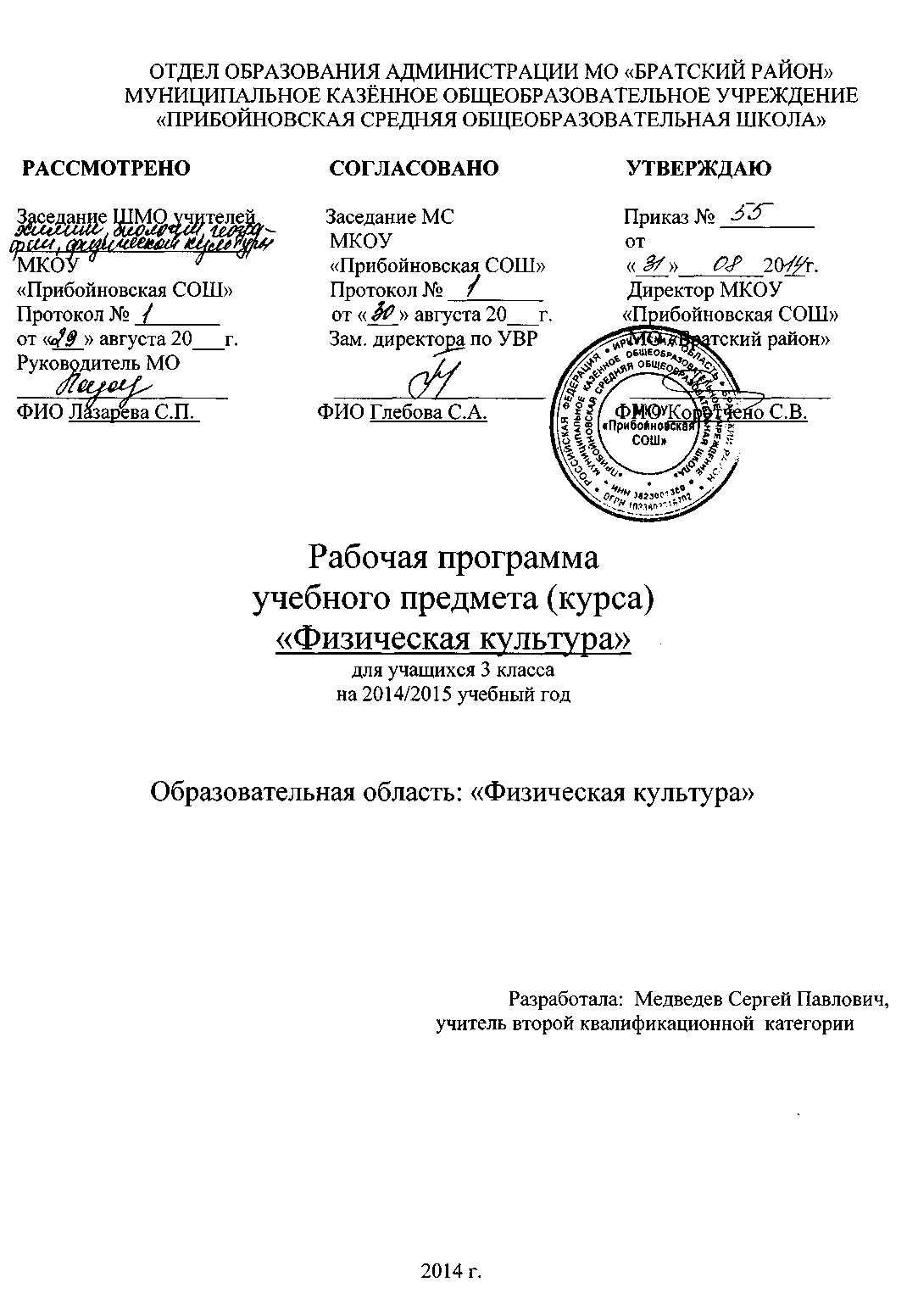 Пояснительная запискаДанная рабочая программа разработана в соответствии с основными положениями Федерального государственного образовательного стандарта начального общего образования, основана на программе по предметной линии учебников В.И. Ляха и обеспечена учебником для общеобразовательных учреждений «Физическая культура. 1—4 классы» (М: Просвещение).2013Цель обучения — формирование разносторонне физически развитой личности, способной активно использовать ценности физической культуры для укрепления и длительного сохранения собственного здоровья, оптимизации трудовой деятельности и организации активного отдыха.Задачи обучения:укрепление здоровья, улучшение осанки, профилактика плоскостопия, содействие гармоничному физическому, нравственному и социальному развитию, успешному обучению;формирование первоначальных умений саморегуляции средствами физической культуры;овладение школой движений;развитие координационных (точность воспроизведения и дифференцирование пространственных, временных и силовых параметров движений, равновесие, ритм, быстрота и точностьреагирования на сигналы, согласование движений, ориентирование в пространстве) и кондиционных (скоростные, скоростно-силовые, выносливость, гибкость) способностей;формирование элементарных знаний о личной гигиене, влиянии физических упражнений на состояние здоровья, работоспособность и развитие физических координационных и кондиционных способностей;выработка представлений об основных видах спорта, снарядах и инвентаре, о соблюдении правил техники безопасности во время занятий;формирование установки на сохранение и укрепление здоровья, навыков здорового и безопасного образа жизни;приобщение к самостоятельным занятиям физическими упражнениями, подвижными играми, использование их в свободное время на основе формирования интереса к определенным видам двигательной активности и выявления предрасположенности к тем или иным видам спорта;воспитание дисциплинированности, доброжелательного отношения к товарищам, честности, отзывчивости, смелости во время выполнения физических упражнений, содействие развитию психических процессов (восприятие и представление, память, мышление и др.) в ходе двигательной деятельности.Общая характеристика курсаФизическая культура - это обязательный учебный курс в общеобразовательных учреждениях. Учебный предмет «Физическая культура» является основой физического воспитания школьников. В сочетании с другими формами обучения — физкультурно-оздоровительными мероприятиями в режиме учебного дня (физкультминутка, зарядка и т. п.) и второй половины дня (гимнастика, подвижные игры), внеклассной работой по физической культуре (спортивные секции, группы ОФП), физкультурно-массовыми и спортивными мероприятиями (дни здоровья, спортивные праздники, походы и т. п.) — достигается формирование физической культуры личности. Она включает в себя мотивацию и потребность в систематических занятиях физической культурой и спортом, овладение основными видами физкультурно-спортивной деятельности, разностороннюю физическую подготовленность.При создании данной программы учитывалось, что система физического воспитания, объединяющая урочные, внеурочные формы занятий физическими упражнениями и спортом, должна создавать максимально благоприятные условия для раскрытия и развития не только физических, но и духовных способностей ребенка.Предметом обучения физической культуре в начальной школе является двигательная активность человека с общеразвивающей направленностью. В процессе овладения этой деятельностью укрепляется здоровье, совершенствуются физические качества, осваиваются определенные двигательные действия, активно развиваются мышление, творчество и самостоятельность.Важнейшим требованием проведения современного урока по физической культуре является обеспечение дифференцированного и индивидуального подхода к учащимся с учетом состояния здоровья, пола, физического развития, двигательной подготовленности, особенностей развития психических свойств и качеств, соблюдения гигиенических норм.Понятийная база и содержание курса основаны на положениях нормативно-правовых актов Российской Федерации, в том числе:•	требованиях к результатам освоения основной образовательной программы начального обще
го образования, представленной в Федеральном государственном стандарте;концепции духовно-нравственного развития и воспитания личности гражданина;Федеральном законе «Об образовании»;Федеральном законе «О физической культуре и спорте»;Стратегии национальной безопасности Российской Федерации до 2020 г.;примерной программе начального общего образования;приказе Минобрнауки России от 30 августа 2010 г. №889.Учебный планНа курс «Физическая культура» в 3 классе отводится 102 ч (3 ч/нед). Третий час на преподавание учебного предмета «Физическая культура» был введен приказом Минобрнауки России от 30 августа 2010 г. № 889. В приказе было указано: «Третий час учебного предмета "Физическая культура" использовать на увеличение двигательной активности и развитие физических качеств обучающихся, внедрение современных систем физического воспитания».Личностные, метапредметные и предметные результаты освоения курсаВ соответствии с требованиями к результатам освоения основной образовательной программы начального общего образования Федерального государственного образовательного стандарта (приказ Минобрнауки России от 6 октября 2009 г. № 373) данная рабочая программа для 3 класса направлена на достижение учащимися личностных, метапред-метных и предметных результатов по физической культуре.Личностные результаты:формирование чувства гордости за свою Родину, российский народ и историю России, осознание этнической и национальной принадлежности;формирование уважительного отношения к культуре других народов;развитие мотивов учебной деятельности и осознание личностного смысла учения, принятие и освоение социальной роли обучающегося;развитие этических чувств, доброжелательности и эмоционально-нравственной отзывчивости, сочувствия другим людям;развитие навыков сотрудничества со сверстниками и взрослыми в разных социальных ситуациях, умение не создавать конфликты и находить выходы из спорных ситуаций;развитие самостоятельности и личной ответственности за свои поступки на основе представлений о нравственных нормах, социальной справедливости и свободе;формирование эстетических потребностей, ценностей и чувств;формирование установки на безопасный, здоровый образ жизни.Метапредметные результаты:овладение способностью принимать и сохранять цели и задачи учебной деятельности, поиска средств ее осуществления;формирование умений планировать, контролировать и оценивать учебные действия в соответствии с поставленной задачей и условиями ее реализации, определять наиболее эффективные способы достижения результата, общие цели и пути их достижения, договариваться о распределении функций и ролей в совместной деятельности, осуществлять взаимный контроль в совместной деятельности, адекватно оценивать собственное поведение и поведение окружающих, конструктивно разрешать конфликты посредством учета интересов сторон и сотрудничества;овладение начальными сведениями о сущности и особенностях объектов, процессов и явлений действительности в соответствии с содержанием конкретного учебного предмета, базовыми предметными и межпредметными понятиями, отражающими существенные связи и отношения между объектами и процессами. Предметные результаты:формирование первоначальных представлений о значении физической культуры для укрепления здоровья человека (физического, социального и психического), о ее позитивном влиянии на развитие человека (физическое, интеллектуальное, эмоциональное, социальное), о физической культуре и здоровье как факторах успешной учебы и социализации;овладение умением организовывать здоровье-сберегающую жизнедеятельность (оздоровительные мероприятия, подвижные игры и т. д.);формирование навыка систематического наблюдения за своим физическим состоянием, величиной физических нагрузок, данными мониторинга здоровья (рост, масса тела и др.), показателями развития основных физических качеств (сила, быстрота, выносливость, координация движений, гибкость).Содержание курсаК концу учебного года учащиеся научатся:• по разделу «Знания о физической культуре» — выполнять организационно-методические требования, которые предъявляются на уроке физкультуры (в частности, на уроках лыжной подготовки, плавания), вести дневник самоконтроля, рассказывать о скелете, внутренних органах, мышечной и кровеносной системе человека, об органах чувств, объяснять, что такое пас и его значение для спортивных игр с мячом, что такое осанка и методы сохранения правильной осанки, что такое гигиена и правила ее соблюдения, правила закаливания, приема пищи и соблюдения питьевого режима, правила спортивной игры волейбол;по разделу «Гимнастика с элементами акробатики» — выполнять строевые упражнения (строиться в шеренгу, колонну, перестраиваться в одну, две и три шеренги), выполнять разминки в движении, на месте, с мешочками, с резиновыми кольцами и кружочками, с массажными мячами, с обручами, с гимнастической палкой, с гимнастической скамейкой, на гимнастической скамейке, на матах, с мячом, разминки, направленные на развитие координации движений и гибкости, прыжковую разминку, разминку в парах, у гимнастической стенки, выполнять упражнения на внимание и равновесие, наклон вперед из положения стоя и сидя, шпагаты (прямой и продольные), отжимания, подъем туловища из положения лежа, подтягиваться на низкой перекладине из виса лежа согнувшись, запоминать временные отрезки, выполнять перекаты, кувырок вперед с места, с разбега и через препятствие, кувырок назад, проходить станции круговой тренировки, лазать и перелезать по гимнастической стенке, лазать по канату в три приема, выполнять стойку на голове и руках, мост, стойку на лопатках, висеть за-весом одной и двумя ногами на перекладине, прыгать со скакалкой, через скакалку и в скакалку, прыгать в скакалку в тройках, выполнять упражнения на гимнастическом бревне, на гимнастических кольцах (вис согнувшись, вис прогнувшись, перевороты назад и вперед), лазать по наклонной гимнастической скамейке, выполнять вращение обруча; по разделу «Легкая атлетика» — технике высокого старта, технике метания мешочка (мяча) на дальность, пробегать дистанцию 30 м на время, выполнять челночный бег 3 х 10 м на время, прыгать в длину с места и с разбега, прыгать в высоту с прямого разбега, прыгать в высоту спиной вперед, прыгать на мячах-хопах, бросать набивной мяч (весом 1 кг) на дальность способом «снизу», «от груди», «из-за головы», правой и левой рукой, метать мяч на точность, проходить полосу препятствий;по разделу «Лыжная подготовка» — передвигаться на лыжах ступающим и скользящим шагом с лыжными палками и без них, попеременным и одновременным двухшажным ходом, выполнять повороты на лыжах пере-ступанием и прыжком, переносить лыжи под рукой и на плече, проходить на лыжах дистанцию 1,5 км, подниматься на склон «полуелочкой», «елочкой», «лесенкой», спускаться со склона в основной стойке и в низкой стойке, тормозить «плугом», передвигаться и спускаться со склона на лыжах «змейкой»;по разделу «Плавание» — выполнять разминку перед входом в воду, входить в воду, погружаться в воду с закрытыми и открытыми глазами, выполнять игровые упражнения «Крокодильчик», «Поплавок», «Медуза», «Звездочка», «Стрелка с мотором», скользить по воде на груди и спине, выполнять движения ногами и руками при плавании кролем, плавать кролем на груди, прыгать в воду с тумбы, проплывать дистанцию 25 м;по разделу «Подвижные и спортивные игры» — давать пас ногами и руками, выполнять передачи мяча через волейбольную сетку различными способами, вводить мяч из-за боковой, выполнять броски и ловлю мяча различными способами, выполнять футбольные упражнения, стойке баскетболиста, ведению мяча на месте, в движении, правой и левой рукой, участвовать в эстафетах, бросать мяч в баскетбольное кольцо различными способами, играть в подвижные игры: «Ловишка», «Ло-вишка с мешочком на голове», «Колдунчики», «Салки», «Салки — дай руку», «Прерванные пятнашки», «Собачки», «Собачки ногами», «Бросай далеко, собирай быстрее», «Вышибалы», «Антивышибалы», «Белые медведи», «Волк во рву», «Ловля обезьян с мячом», «Перестрелка», «Пустое место», «Осада города», «Подвижная цель», «Совушка», «Удочка», «Салки с домиками», «Перебежки с мешочком на голове», «Мяч в туннеле», «Парашютисты», «Волшебные елочки», «Белочка-защитница», «Горячая линия», «Будь осторожен», «Шмель», «Накаты», «Вышибалы с кеглями», «Вышибалы через сетку», «Штурм», «Ловишка на хопах», «Пионербол», «Точно в цель», «Борьба за мяч», «Вызов», «Командные хвостики», «Круговая охота», «Флаг на башне», «Марш с закрытыми глазами», играть в спортивные игры (футбол, баскетбол, гандбол).Распределение учебных часов по разделам программыКоличество часов, отводимых на изучение каждой темы, и количество контрольных работ по данной теме приведено в таблице.Материально-техническое обеспечение Библиотечный фонд:стандарт начального общего образования по физической культуре;примерные программы по учебному предмету «Физическая культура» (1-4 классы);рабочие программы по физической культуре;учебники и пособия, которые входят в предметную линию В.И. Ляха;методические издания по физической культуре для учителей.Демонстрационный материал:таблицы стандартов физического развития и физической подготовленности;плакаты методические;портреты выдающихся спортсменов, деятелей физической культуры, спорта и олимпийского движения.Технические средства:телевизор с универсальной приставкой;аудиоцентр с системой озвучивания спортивных залов и площадок;мегафон;•	экран (на штативе или навесной);•	цифровая видеокамера.
Учебно-практическое и учебно-лабораторное оборудование:стенка гимнастическая;бревно гимнастическое напольное;скамейки гимнастические;перекладина гимнастическая;палки гимнастические;скакалки гимнастические;обручи гимнастические;кольца гимнастические;маты гимнастические;перекладина навесная;канат для лазанья;комплект навесного оборудования (мишени, перекладины);мячи набивные (1 кг);мячи массажные;мячи-хопы;мячи малые (резиновые, теннисные);мячи средние резиновые;мячи большие (резиновые, баскетбольные, волейбольные, футбольные);кольца пластмассовые разного размера;кольца резиновые;планка для прыжков в высоту;стойки для прыжков в высоту;рулетка измерительная (10 м, 50 м);щиты с баскетбольными кольцами;стойки волейбольные;стойки с баскетбольными кольцами;сетка волейбольная;конусы;футбольные ворота;аптечка медицинская.ТемаКол-во часовКол-во контрольных работЗнания о физической культуре41Гимнастика с элементами акробатики298Легкая атлетика__25_J12Лыжная подготовка161Подвижные и спортивные игры283Общее количество часов10225№ урокаДата проведенияДата проведенияТема урокаТип урокаТема урокаТип урока  Понятия  Понятияпланфакт1234455|||12.09Органи-зацион-но-мето-дические требования на уроках физической культурыКомбинированныйОргани-зацион-но-мето-дические требования на уроках физической культурыКомбинированныйОрганизационно-методические требования, применяемые на уроках физической культуры, строевые упражнения, подвижные игры «Ловишка» и «Коддунчики»Организационно-методические требования, применяемые на уроках физической культуры, строевые упражнения, подвижные игры «Ловишка» и «Коддунчики»|||||25.09Тестирование бега на 30 м с высокого стартаКонтрольныйТестирование бега на 30 м с высокого стартаКонтрольныйБеговая разминка, тестирование бега на 30 м с высокого старта, подвижные игры «Салки» и «Салки — дай руку»Беговая разминка, тестирование бега на 30 м с высокого старта, подвижные игры «Салки» и «Салки — дай руку»36.09ТехникачелночногобегаКомбинированныйТехникачелночногобегаКомбинированныйРазминка в движении, челночный бег, подвижные игры «Прерванные пятнашки» и «Коддунчики»Разминка в движении, челночный бег, подвижные игры «Прерванные пятнашки» и «Коддунчики»49.09Тестирование челночного бега 3* 10мКонтрольныйТестирование челночного бега 3* 10мКонтрольныйРазминка в движении, тестирование челночного бега 3 х Юм, подвижная игра «Собачки ногами»Разминка в движении, тестирование челночного бега 3 х Юм, подвижная игра «Собачки ногами»Планируемые результатыКомментарий учителяПредметныеМетапредметные УУДЛичностные УУД6789 Знать, какиеорганизацион-но-методическиетребованияприменяютсяна уроках физи-ческой культуры,как выполнятьстроевые упраж-нения, правилаподвижныхигр «Ловишка»и «Колдунчики»Коммуникативные: слушать и слышатьдруг друга, работать в группе.Регулятивные: определять новыйуровень отношения к самому себе каксубъекту деятельности, находить и вы-делять необходимую информацию.Познавательные: рассказывать об ор-ганизационно-методических требова-ниях, применяемых на уроках физи-ческой культуры, выполнять строевыеупражнения, играть в подвижные игры«Ловишка» и «Колдунчики»Развитие мотивов учебнойдеятельности и осознаниеличностного смысла уче-ния, принятие и освоениесоциальной роли обучаю-щегося, развитие навыковсотрудничества со сверст-никами и взрослыми в раз-ных социальных ситуациях Знать, какиеорганизацион-но-методическиетребованияприменяютсяна уроках физи-ческой культуры,как выполнятьстроевые упраж-нения, правилаподвижныхигр «Ловишка»и «Колдунчики»Коммуникативные: слушать и слышатьдруг друга, работать в группе.Регулятивные: определять новыйуровень отношения к самому себе каксубъекту деятельности, находить и вы-делять необходимую информацию.Познавательные: рассказывать об ор-ганизационно-методических требова-ниях, применяемых на уроках физи-ческой культуры, выполнять строевыеупражнения, играть в подвижные игры«Ловишка» и «Колдунчики»Развитие мотивов учебнойдеятельности и осознаниеличностного смысла уче-ния, принятие и освоениесоциальной роли обучаю-щегося, развитие навыковсотрудничества со сверст-никами и взрослыми в раз-ных социальных ситуациях■ Знать, какиеорганизацион-но-методическиетребованияприменяютсяна уроках физи-ческой культуры,как выполнятьстроевые упраж-нения, правилаподвижныхигр «Ловишка»и «Колдунчики»Коммуникативные: слушать и слышатьдруг друга, работать в группе.Регулятивные: определять новыйуровень отношения к самому себе каксубъекту деятельности, находить и вы-делять необходимую информацию.Познавательные: рассказывать об ор-ганизационно-методических требова-ниях, применяемых на уроках физи-ческой культуры, выполнять строевыеупражнения, играть в подвижные игры«Ловишка» и «Колдунчики»Развитие мотивов учебнойдеятельности и осознаниеличностного смысла уче-ния, принятие и освоениесоциальной роли обучаю-щегося, развитие навыковсотрудничества со сверст-никами и взрослыми в раз-ных социальных ситуациях Знать, какиеорганизацион-но-методическиетребованияприменяютсяна уроках физи-ческой культуры,как выполнятьстроевые упраж-нения, правилаподвижныхигр «Ловишка»и «Колдунчики»Коммуникативные: слушать и слышатьдруг друга, работать в группе.Регулятивные: определять новыйуровень отношения к самому себе каксубъекту деятельности, находить и вы-делять необходимую информацию.Познавательные: рассказывать об ор-ганизационно-методических требова-ниях, применяемых на уроках физи-ческой культуры, выполнять строевыеупражнения, играть в подвижные игры«Ловишка» и «Колдунчики»Развитие мотивов учебнойдеятельности и осознаниеличностного смысла уче-ния, принятие и освоениесоциальной роли обучаю-щегося, развитие навыковсотрудничества со сверст-никами и взрослыми в раз-ных социальных ситуациях Знать, какиеорганизацион-но-методическиетребованияприменяютсяна уроках физи-ческой культуры,как выполнятьстроевые упраж-нения, правилаподвижныхигр «Ловишка»и «Колдунчики»Коммуникативные: слушать и слышатьдруг друга, работать в группе.Регулятивные: определять новыйуровень отношения к самому себе каксубъекту деятельности, находить и вы-делять необходимую информацию.Познавательные: рассказывать об ор-ганизационно-методических требова-ниях, применяемых на уроках физи-ческой культуры, выполнять строевыеупражнения, играть в подвижные игры«Ловишка» и «Колдунчики»Развитие мотивов учебнойдеятельности и осознаниеличностного смысла уче-ния, принятие и освоениесоциальной роли обучаю-щегося, развитие навыковсотрудничества со сверст-никами и взрослыми в раз-ных социальных ситуациях Знать, какиеорганизацион-но-методическиетребованияприменяютсяна уроках физи-ческой культуры,как выполнятьстроевые упраж-нения, правилаподвижныхигр «Ловишка»и «Колдунчики»Коммуникативные: слушать и слышатьдруг друга, работать в группе.Регулятивные: определять новыйуровень отношения к самому себе каксубъекту деятельности, находить и вы-делять необходимую информацию.Познавательные: рассказывать об ор-ганизационно-методических требова-ниях, применяемых на уроках физи-ческой культуры, выполнять строевыеупражнения, играть в подвижные игры«Ловишка» и «Колдунчики»Развитие мотивов учебнойдеятельности и осознаниеличностного смысла уче-ния, принятие и освоениесоциальной роли обучаю-щегося, развитие навыковсотрудничества со сверст-никами и взрослыми в раз-ных социальных ситуациях Знать, какиеорганизацион-но-методическиетребованияприменяютсяна уроках физи-ческой культуры,как выполнятьстроевые упраж-нения, правилаподвижныхигр «Ловишка»и «Колдунчики»Коммуникативные: слушать и слышатьдруг друга, работать в группе.Регулятивные: определять новыйуровень отношения к самому себе каксубъекту деятельности, находить и вы-делять необходимую информацию.Познавательные: рассказывать об ор-ганизационно-методических требова-ниях, применяемых на уроках физи-ческой культуры, выполнять строевыеупражнения, играть в подвижные игры«Ловишка» и «Колдунчики»Развитие мотивов учебнойдеятельности и осознаниеличностного смысла уче-ния, принятие и освоениесоциальной роли обучаю-щегося, развитие навыковсотрудничества со сверст-никами и взрослыми в раз-ных социальных ситуациях Знать, какиеорганизацион-но-методическиетребованияприменяютсяна уроках физи-ческой культуры,как выполнятьстроевые упраж-нения, правилаподвижныхигр «Ловишка»и «Колдунчики»Коммуникативные: слушать и слышатьдруг друга, работать в группе.Регулятивные: определять новыйуровень отношения к самому себе каксубъекту деятельности, находить и вы-делять необходимую информацию.Познавательные: рассказывать об ор-ганизационно-методических требова-ниях, применяемых на уроках физи-ческой культуры, выполнять строевыеупражнения, играть в подвижные игры«Ловишка» и «Колдунчики»Развитие мотивов учебнойдеятельности и осознаниеличностного смысла уче-ния, принятие и освоениесоциальной роли обучаю-щегося, развитие навыковсотрудничества со сверст-никами и взрослыми в раз-ных социальных ситуациях Знать, какиеорганизацион-но-методическиетребованияприменяютсяна уроках физи-ческой культуры,как выполнятьстроевые упраж-нения, правилаподвижныхигр «Ловишка»и «Колдунчики»Коммуникативные: слушать и слышатьдруг друга, работать в группе.Регулятивные: определять новыйуровень отношения к самому себе каксубъекту деятельности, находить и вы-делять необходимую информацию.Познавательные: рассказывать об ор-ганизационно-методических требова-ниях, применяемых на уроках физи-ческой культуры, выполнять строевыеупражнения, играть в подвижные игры«Ловишка» и «Колдунчики»Развитие мотивов учебнойдеятельности и осознаниеличностного смысла уче-ния, принятие и освоениесоциальной роли обучаю-щегося, развитие навыковсотрудничества со сверст-никами и взрослыми в раз-ных социальных ситуациях Знать, какиеорганизацион-но-методическиетребованияприменяютсяна уроках физи-ческой культуры,как выполнятьстроевые упраж-нения, правилаподвижныхигр «Ловишка»и «Колдунчики»Коммуникативные: слушать и слышатьдруг друга, работать в группе.Регулятивные: определять новыйуровень отношения к самому себе каксубъекту деятельности, находить и вы-делять необходимую информацию.Познавательные: рассказывать об ор-ганизационно-методических требова-ниях, применяемых на уроках физи-ческой культуры, выполнять строевыеупражнения, играть в подвижные игры«Ловишка» и «Колдунчики»Развитие мотивов учебнойдеятельности и осознаниеличностного смысла уче-ния, принятие и освоениесоциальной роли обучаю-щегося, развитие навыковсотрудничества со сверст-никами и взрослыми в раз-ных социальных ситуациях Знать, какиеорганизацион-но-методическиетребованияприменяютсяна уроках физи-ческой культуры,как выполнятьстроевые упраж-нения, правилаподвижныхигр «Ловишка»и «Колдунчики»Коммуникативные: слушать и слышатьдруг друга, работать в группе.Регулятивные: определять новыйуровень отношения к самому себе каксубъекту деятельности, находить и вы-делять необходимую информацию.Познавательные: рассказывать об ор-ганизационно-методических требова-ниях, применяемых на уроках физи-ческой культуры, выполнять строевыеупражнения, играть в подвижные игры«Ловишка» и «Колдунчики»Развитие мотивов учебнойдеятельности и осознаниеличностного смысла уче-ния, принятие и освоениесоциальной роли обучаю-щегося, развитие навыковсотрудничества со сверст-никами и взрослыми в раз-ных социальных ситуациях Знать, какиеорганизацион-но-методическиетребованияприменяютсяна уроках физи-ческой культуры,как выполнятьстроевые упраж-нения, правилаподвижныхигр «Ловишка»и «Колдунчики»Коммуникативные: слушать и слышатьдруг друга, работать в группе.Регулятивные: определять новыйуровень отношения к самому себе каксубъекту деятельности, находить и вы-делять необходимую информацию.Познавательные: рассказывать об ор-ганизационно-методических требова-ниях, применяемых на уроках физи-ческой культуры, выполнять строевыеупражнения, играть в подвижные игры«Ловишка» и «Колдунчики»Развитие мотивов учебнойдеятельности и осознаниеличностного смысла уче-ния, принятие и освоениесоциальной роли обучаю-щегося, развитие навыковсотрудничества со сверст-никами и взрослыми в раз-ных социальных ситуациях Знать, какиеорганизацион-но-методическиетребованияприменяютсяна уроках физи-ческой культуры,как выполнятьстроевые упраж-нения, правилаподвижныхигр «Ловишка»и «Колдунчики»Коммуникативные: с достаточнойполнотой и точностью выражать своимысли в соответствии с задачамии условиями коммуникации, устанав-ливать рабочие отношения.Регулятивные: самостоятельно фор-мулировать познавательные цели,находить и выделять необходимуюинформацию.Познавательные: проходить тестирование бега на 30 м с высокого старта, играть в подвижные игры «Салки» и «Салки — дай руку»Знать, как про-Коммуникативные: с достаточнойполнотой и точностью выражать своимысли в соответствии с задачамии условиями коммуникации, устанав-ливать рабочие отношения.Регулятивные: самостоятельно фор-мулировать познавательные цели,находить и выделять необходимуюинформацию.Познавательные: проходить тестирование бега на 30 м с высокого старта, играть в подвижные игры «Салки» и «Салки — дай руку»Развитие этических чувств,ходит тестирова-Коммуникативные: с достаточнойполнотой и точностью выражать своимысли в соответствии с задачамии условиями коммуникации, устанав-ливать рабочие отношения.Регулятивные: самостоятельно фор-мулировать познавательные цели,находить и выделять необходимуюинформацию.Познавательные: проходить тестирование бега на 30 м с высокого старта, играть в подвижные игры «Салки» и «Салки — дай руку»доброжелательности и эмо-ние бега на 30 мКоммуникативные: с достаточнойполнотой и точностью выражать своимысли в соответствии с задачамии условиями коммуникации, устанав-ливать рабочие отношения.Регулятивные: самостоятельно фор-мулировать познавательные цели,находить и выделять необходимуюинформацию.Познавательные: проходить тестирование бега на 30 м с высокого старта, играть в подвижные игры «Салки» и «Салки — дай руку»ционально-нравственнойс высокогоКоммуникативные: с достаточнойполнотой и точностью выражать своимысли в соответствии с задачамии условиями коммуникации, устанав-ливать рабочие отношения.Регулятивные: самостоятельно фор-мулировать познавательные цели,находить и выделять необходимуюинформацию.Познавательные: проходить тестирование бега на 30 м с высокого старта, играть в подвижные игры «Салки» и «Салки — дай руку»отзывчивости, самостоя-старта, правилаКоммуникативные: с достаточнойполнотой и точностью выражать своимысли в соответствии с задачамии условиями коммуникации, устанав-ливать рабочие отношения.Регулятивные: самостоятельно фор-мулировать познавательные цели,находить и выделять необходимуюинформацию.Познавательные: проходить тестирование бега на 30 м с высокого старта, играть в подвижные игры «Салки» и «Салки — дай руку»тельности и личной ответ-подвижных игрКоммуникативные: с достаточнойполнотой и точностью выражать своимысли в соответствии с задачамии условиями коммуникации, устанав-ливать рабочие отношения.Регулятивные: самостоятельно фор-мулировать познавательные цели,находить и выделять необходимуюинформацию.Познавательные: проходить тестирование бега на 30 м с высокого старта, играть в подвижные игры «Салки» и «Салки — дай руку»ственности за свои поступ-«Салки» и «Сал-Коммуникативные: с достаточнойполнотой и точностью выражать своимысли в соответствии с задачамии условиями коммуникации, устанав-ливать рабочие отношения.Регулятивные: самостоятельно фор-мулировать познавательные цели,находить и выделять необходимуюинформацию.Познавательные: проходить тестирование бега на 30 м с высокого старта, играть в подвижные игры «Салки» и «Салки — дай руку»ки на основе представленийки — дай руку»Коммуникативные: с достаточнойполнотой и точностью выражать своимысли в соответствии с задачамии условиями коммуникации, устанав-ливать рабочие отношения.Регулятивные: самостоятельно фор-мулировать познавательные цели,находить и выделять необходимуюинформацию.Познавательные: проходить тестирование бега на 30 м с высокого старта, играть в подвижные игры «Салки» и «Салки — дай руку»о нравственных нормах,Коммуникативные: с достаточнойполнотой и точностью выражать своимысли в соответствии с задачамии условиями коммуникации, устанав-ливать рабочие отношения.Регулятивные: самостоятельно фор-мулировать познавательные цели,находить и выделять необходимуюинформацию.Познавательные: проходить тестирование бега на 30 м с высокого старта, играть в подвижные игры «Салки» и «Салки — дай руку»социальной справедливостиКоммуникативные: с достаточнойполнотой и точностью выражать своимысли в соответствии с задачамии условиями коммуникации, устанав-ливать рабочие отношения.Регулятивные: самостоятельно фор-мулировать познавательные цели,находить и выделять необходимуюинформацию.Познавательные: проходить тестирование бега на 30 м с высокого старта, играть в подвижные игры «Салки» и «Салки — дай руку»и свободеЗнать техникуКоммуникативные: эффективно со-Развитие мотивов учебнойчелночноготрудничать и способствовать продук-деятельности и осознаниебега, правилативной кооперации, работать в группе.личностного смысла уче-подвижных игрРегулятивные: видеть ошибку и ис-ния, развитие этических«Прерванныеправлять ее по указанию взрослого,чувств, доброжелательностипятнашки»сохранять заданную цель.и эмоционально-нравствен-и «Колдунчики»Познавательные: технично выполнять челночный бег, играть в подвижные игры «Прерванные пятнашки» и «Колдунчики»ной отзывчивости, самостоятельности и личной ответственности за свои поступки на основе представлений о нравственных нормах, социальной справедливости и свободеЗнать, как про-Коммуникативные: эффективноРазвитие мотивов учебнойходит тестирова-сотрудничать и способствовать про-деятельности и осознаниение челночногодуктивной кооперации, добывать не-личностного смысла уче-бега 3 х 10 м,достающую информацию с помощьюния, принятие и освоениеправила подвиж-вопросов.социальной роли обучаю-ной игры «Со-Регулятивные: определять новыйщегося, развитие этическихбачки ногами»уровень отношения к самому себе как субъекту деятельности, адекватно понимать оценку взрослого и сверстника. Познавательные: проходить тестиро-чувств, доброжелательности и эмоционально-нравственной отзывчивостивание челночного бега 3 х 10 м, играть в подвижную игру «Собачки ногами»12345512.9Способы метания мешочка (мяча) на дальностьКомбинированныБеговая разминка, различные способы метания мешочка на дальность, подвижная и фа «Бросай далеко, собирай быстрее»613.9Тестирование метания мешочка на дальностьКонтрольныйБеговая разминка, тестирование метания мешочка на дальность, подвижная игра «Собачки ногами»Знания о физической культуреЗнания о физической культуреЗнания о физической культуреЗнания о физической культуре716.9Пас и его значение для спортивных игр с мячомИзучениеновогоматериалаРазминка в движении, варианты паса мяча ногой, правила спортивной игры «Футбол»Подвижные и спортивные игрыПодвижные и спортивные игрыПодвижные и спортивные игрыПодвижные и спортивные игры819.9Разминка в движении, варианты паса мяча ногой, правила спортивной игры «Футбол»Легкая атлетикаЛегкая атлетикаЛегкая атлетикаЛегкая атлетика920.9Прыжок в длину с разбегаКомбинированныйРазминка на месте, техника прыжка в длину с разбега, спортивная игра «Футбол»6789Знать, какиеКоммуникативные: работать в группе,Развитие мотивов учебнойспособы мета-устанавливать рабочие отношения.деятельности и осознаниения мешочкаРегулятивные: осуществлять действиеличностного смысла уче-на дальностьпо образцу и заданному правилу.ния, принятие и освоениесуществуют, пра-Познавательные: выполнять метаниесоциальной роли обучаю-вила подвижноймешочка на дальность различнымищегося, развитие само-игры «Бросайспособами, играть в подвижную игрустоятельности и личнойдалеко, собирай«Бросай далеко, собирай быстрее»ответственности за своибыстрее»поступки на основе представлений о нравственных нормах, социальной справедливости и свободеЗнать, какКоммуникативные: представлять кон-Развитие этических чувств,проходит те-кретное содержание и сообщать егодоброжелательности и эмо-стирование ме-в устной форме, слушать и слышатьционально-нравственной'тания мешочкадруг друга.отзывчивости, самостоя-на дальность,Регулятивные: адекватно пониматьтельности и личной ответ-правила подвиж-оценку взрослого и сверстника, сохра-ственности на основе пред-ной игры «Со-нять заданную цель.ставлений о нравственныхбачки ногами»Познавательные: проходить тестиро-нормах, социальной спра-вание метания мешочка на дальность, играть в подвижную игру «Собачкиногами»ведливости и свободеЗнать, какиеКоммуникативные: слушать и слышатьРазвитие мотивов учебнойварианты пасадруг друга, добывать недостающуюдеятельности и осознаниемяча ногой су-информацию с помощью вопросов.личностного смысла уче-ществуют, пра-Регулятивные: осуществлять действиения, принятие и освоениевила спортивнойпо образцу и заданному правилу, аде-социальной роли обучаю-игры «Футбол»кватно оценивать свои действия и действия партнеров.Познавательные: выполнять различные варианты пасов мяча ногой, играть в спортивную игру «Футбол»щегося, развитие навыков сотрудничества со сверстниками и взрослыми в разных социальных ситуациях, умений не создавать конфликты и находить выходы из спорных ситуаций*""""	' ~ "      '      "'                                                                                .    ~щ*""""	' ~ "      '      "'                                                                                .    ~щЗнать, какиеКоммуникативные: слушать и слышатьФормирование чувстваварианты пасадруг друга, добывать недостающуюгордости за свою Родинумяча ногой су-информацию с помощью вопросов.и историю России, развитиеществуют, пра-Регулятивные: осуществлять действиемотивов учебной деятельно-вила спортивнойпо образцу и заданному правилу, аде-сти и осознание личностно-игры «Футбол»кватно оценивать свои действия и действия партнеров.Познавательные: выполнять различные варианты пасов мяча ногой, играть в спортивную и фу «Футбол»го смысла учения, принятие и освоение социальной роли обучающегося, развитие навыков сотрудничества со сверстниками и взрослыми в разных социальных ситуацияхЗнать, как вы-Коммуникативные: с лопаточнойФормирование уваженияполнять прыжокполнотой и точностью выражать своик культуре других народов,в длину с раз-мысли в соответствии с задачамиразвитие мотивов учебнойбега, правилаи условиями коммуникации.деятельности и осознаниеспортивной игрыРегулятивные: контролировать своюличностного смысла уче-«футбол»деятельность по результату, адекватнония, формирование уста-оценивать свои действия и действияновки на безопасный и здо-;.партнеров.Познавательные: прыгать в длинус разбега, играть в спортивную игру«Футбол»ровый образ жизни123451023.9Прыжки в длину с разбега на результатКомбинированныйРазминка на месте, прыжки в длину с разбега на результат, подвижная игра «Собачки ногами»1126.9Контрольный урок по прыжкам в длину с разбегаКонтрольныйРазминка в движении по кругу, контрольные прыжки в длину с разбега, спортивная игра «Футбол»Подвижные и спортивные игры|_Подвижные и спортивные игры|_Подвижные и спортивные игры|_Подвижные и спортивные игры|_1227.9Контрольный урок по спортивной игре «Футбол»КонтрольныйРазминка в движениипо кругу, правила спортивной игры «Футбол», броски мяча из-за боковой, контрольная игра в футболЛегкая атлетик|Легкая атлетик|Легкая атлетик|Легкая атлетик|1330.9Тестирование метания малого мяча на точностьКонтрольныйРазминка с малым мячом, тестирование метания малого мяча на точность, подвижная игра «Вышибалы»Гимнастика с элементами акробаГимнастика с элементами акробаГимнастика с элементами акробаГимнастика с элементами акроба143.10Тестирование наклона вперед из положения стояКонтрольныйРазминка, направленная на развитие гибкости, тестирование наклона вперед из положения стоя, подвижная игра «Белые медведи»6789Знать, как вы-Коммуникативные: добывать недо-Развитие мотивов учебнойполнять прыжокстающую информацию с помощью во-деятельности и осознаниев длину с разбегапросов, слушать и слышать друг друга.личностного смысла уче-на результат,Регулятивные: видеть ошибку и ис-ния, принятие и освоениеправила подвиж-правлять ее по указанию взрослого,социальной роли обучаю-ной игры «Со-сохранять заданную цель.щегося, развитие навыковбачки ногами»Познавательные: прыгать в длину с разбега на результат, играть в подвижную игру «Собачки ногами»сотрудничества со сверстниками и взрослыми в разных социальных ситуациях, развитие самостоятельности и личной ответственности за свои поступки на основе представлений о нравственных нормах, социальной справедливости и свободеЗнать, какКоммуникативные: представлять кон-Развитие этических чувств,проходит кон-кретное содержание и сообщать егодоброжелательности и эмо-трольный урокв устной форме, слушать и слышатьционально-нравственнойпо прыжкамучителя и друг друга.отзывчивости, навыковв длину с раз-Регулятивные: самостоятельно форму-сотрудничества со сверст-бега, правилалировать познавательные цели, сохра-никамиспортивной игрынять заданную цель.«футбол»Познавательные: выполнять прыжок в длину с разбега, играть в спортивную игру «Футбол»Знать, какКоммуникативные: представлять кон-Развитие этических чувств,проходит кон-кретное содержание и сообщать егодоброжелательности и эмо-трольный урокв устной форме, слушать и слышатьционально-нравственнойпо футболу,учителя и друг друга.отзывчивости, навыковкак выполнятьРегулятивные: самостоятельно форму-сотрудничества со сверст-бросок из-за бо-лировать познавательные цели, сохра-никамиковойнять заданную цель. Познавательные: играть в спортивную игру «Футбол» по всем правиламЗнать, как про-Коммуникативные: представлять кон-Развитие этических чувств,ходит тестиро-кретное содержание и сообщать егодоброжелательности и эмо-вание метанияв устной форме, слушать и слышатьционально-нравственноймалого мячадруг друга.отзывчивости, навыковна точность, пра-Регулятивные: адекватно пониматьсотрудничества со сверст-вила подвижнойоценку взрослого и сверстника, сохра-никами и взрослыми в раз-игры «Вышиба-нять заданную цель.ных социальных ситуациях,лы»Познавательные: проходить тестирование метания малого мяча на точность, играть в подвижную игру «Вышибалы»умений не создавать конфликты и находить выходы из спорных ситуацийЗнать, как про-Коммуникативные: эффективно со-Развитие мотивов учебнойходит тестиро-трудничать и способствовать продук-деятельности и осознаниевание наклонативной кооперации, слушать и слы-личностного смысла уче-вперед из поло-шать друг друга.ния, принятие и освоениежения стоя, пра-Регулятивные: адекватно пониматьсоциальной роли обучаю-|вила подвижнойоценку взрослого и сверстника, сохра-щегося, развитие этических|игры «Белыенять заданную цель.чувств, доброжелательностимедведи»Познавательные: проходить тестирование наклона вперед из положения стоя, играть в подвижную игру «Белые медведи»и эмоционально-нравственной отзывчивости12345154.10Тестирование подъема туловища из положения лежа за 30 сКонтрольныйРазминка, направленная на развитие гибкости, тестирование подъема туловища из положения лежа за 30 с, подвижная игра «Белые медведи»Легкая атлетикаЛегкая атлетикаЛегкая атлетикаЛегкая атлетика167.10Тестирование прыжка в длину с местаКонтрольныйПрыжковая разминка, тестирование прыжка в длину с места, подвижная и фа «Волк во рву»Гимнастика с элементами акробаГимнастика с элементами акробаГимнастика с элементами акробаГимнастика с элементами акроба1710.10Тестирование подтягивания на низкой перекладине из виса лежа согнувшисьКонтрольныйПрыжковая разминка, тестирование подтягивания на низкой перекладине из виса лежа согнувшись, подвижная игра «Волк во рву»1811.10Тестирование виса на времяКонтрольныйРазминка с гимнастическими палками, тестирование виса на время, подвижная игра «Ловля обезьян с мячом»Подвижные и спортивные игрыПодвижные и спортивные игрыПодвижные и спортивные игрыПодвижные и спортивные игры1914.10Подвижная игра «Перестрелка»КомбинированныйРазминка с мячами, броски и ловля мяча, подвижная игра «Перестрелка»6789Знать, как про-Коммуникативные: представлять кон-Развитие этических чувств,ходит тестиро-кретное содержание и сообщать егодоброжелательности и эмо-вание подъемав устной форме, слушать и слышатьционально-нравственнойтуловища из по-друг друга.отзывчивости, самостоя-ложения лежаРегулятивные: самостоятельно фор-тельности и личной ответ-за 30 с, правиламулировать познавательные цели,ственности за свои поступ-подвижной игрыадекватно понимать оценку взрослогоки на основе представлений«Белые медведи»и сверстника.о нравственных нормах,Познавательные: проходить тестирова-социальной справедливостиние подъема туловища из положения лежа за 30 с, играть в подвижную игру«Белые медведи»и свободеЗнать, как про-Коммуникативные: представлять кон-Развитие этических чувств.ходит тестиро-кретное содержание и сообщать егодоброжелательности и эмо-вание прыжкав устной форме, слушать и слышатьционально- нравственнойв длину с места,друг друга.отзывчивости, самостоя-правила подвиж-Регулятивные: самостоятельно фор-тельности и личной ответ-ной игры «Волкмулировать познавательные цели,ственности за свои поступ-во рву»адекватно понимать оценку взрослогоки на основе представленийи сверстника.о нравственных нормах,Познавательные: проходить тестиро-социальной справедливостивание прыжка в длину с места, игратьв подвижную игру «Волк во рву»и свободеЗнать, как про-Коммуникативные: представлять кон-Развитие этических чувств.ходит тестиро-кретное содержание и сообщать егодоброжелательности и эмо-вание подтяги-в устной форме, слушать и слышатьционально-нравственнойвания на низкойдруг друга.отзывчивости, самостоя-перекладинеРегулятивные: самостоятельно фор-тельности и личной ответ-из виса лежа со-мулировать познавательные цели,ственности за свои поступ-гнувшись, пра-адекватно понимать оценку взрослогоки на основе представленийвила игры «Волки сверстника.о нравственных нормах,во рву»Познавательные: проходить тестирова-социальной справедливостиние подтягивания на низкой перекладине из виса лежа согнувшись, играть в подвижную игру «Волк во рву»и свободеЗнать, как про-Коммуникативные: представлять кон-Развитие этических чувств,ходит тестирова-кретное содержание и сообщать егодоброжелательности и эмо-ние виса на вре-в устной форме, слушать и слышатьционально-нравственноймя, правиладруг друга.отзывчивости, самостоя-подвижной игрыРегулятивные: самостоятельно фор-тельности и личной ответ-«Ловля обезьянмулировать познавательные цели,ственности за свои поступ-с мячом»адекватно понимать оценку взрослогоки на основе представленийи сверстника.о нравственных нормах,Познавательные: проходить тестиро-социальной справедливостивание виса на время, играть в подвижную игру «Ловля обезьян с мячом»и свободеЗнать, как вы-Коммуникативные: эффективноРазвитие мотивов учебнойполнять броскисотрудничать и способствовать про-деятельности и осознаниеи ловлю мяча,дуктивной кооперации, добывать не-личностного смысла уче-правила подвиж-достающую информацию с помощьюния, принятие и освоениеной игры «Пере-вопросов.социальной роли обучаю-стрелка»Регулятивные: видеть ошибку и ис-щегося, развитие навыковправлять ее по указанию взрослого,сотрудничества со сверст-сохранять заданную цель.никами и взрослыми в раз-Познавательные: уметь бросать и ло-ных социальных ситуациях,вить мяч, играть в подвижную игруумений не создавать кон-«Перестрелка»фликты и находить выходы из спорных ситуаций123452017.10'Футбольные упражненияКомбинированныйРазминка с мячом, футбольные упражнения, подвижная игра «Перестрелка»2118.10Футбольные упражнения в парахИзучениеновогоматериалаРазминка с мячами в парах, футбольные упражнения в парах, подвижная игра «Пустое место»2221.10Различные варианты футбольных упражнений в парахРепродуктивныйРазминка с мячами в парах, футбольные упражнения в парах, подвижная игра «Пустое место»2324.10Подвижная игра «Осада города»КомбинированныРазминка с мячом в парах, техника бросков и ловли мяча в парах, подвижная игра «Осада города»2425.10Броски и ловля мяча в парахКомбинированныйРазминка с мячом в парах, упражнения с двумя мячами в парах, подвижная игра «Осада города»Знания о физической культуреЗнания о физической культуреЗнания о физической культуреЗнания о физической культуре2528.10ЗакаливаниеКомбинированныйЗакаливание, разминкас мячом,упражнения с двумя мячами в парах,6789Знать, какиеКоммуникативные: эффективно со-Развитие мотивов учебнойфутбольныетрудничать и способствовать продук-деятельности и осознаниеупражнениятивной кооперации, устанавливатьличностного смысла уче-бывают, правиларабочие отношения.ния, принятие и освоение.подвижной игрыРегулятивные: видеть ошибку и ис-социальной роли обучаю-«Перестрелка»правлять ее по указанию взрослого,щегося, развитие навыковсохранять заданную цель.сотрудничества со сверст-Познавательные: выполнять футболь-никами и взрослыми в раз-ные упражнения, играть в подвижную игру «Перестрелка»ных социальных ситуацияхЗнать, какКоммуникативные: управлять поведе-Развитие мотивов учебнойвыполнятьнием партнера (контроль, коррекция,деятельности и осознаниефутбольныеумение убеждать), добывать недо-личностного смысла уче-упражнениястающую информацию с помощьюния, принятие и освоениев парах, правилавопросов.социальной роли обучаю-подвижной игрыРегулятивные: осуществлять действиещегося, развитие навыков«Пустое место»по образцу, адекватно оценивать своисотрудничества со сверст-действия и действия партнера.никами и взрослыми в раз-Познавательные: выполнять футбольные упражнения в парах, играть в подвижную игру «Пустое место»ных социальных ситуацияхЗнать, какКоммуникативные: управлять поведени-Развитие мотивов учебнойвыполнятьем партнера (контроль, коррекция, уме-деятельности и осознаниефутбольныение убеждать), добывать недостающуюличностного смысла уче-упражненияинформацию с помощью вопросов.ния, принятие и освоениев парах, правилаРегулятивные: осуществлять действиесоциальной роли обучаю-подвижной игрыпо образцу, адекватно оценивать своищегося, развитие навыков«Пустое место»действия и действия партнера.сотрудничества со сверст-Познавательные: выполнять футболь-никами и взрослыми в раз-ные упражнения в парах, играть в подвижную игру «Пустое место»ных социальных ситуацияхЗнать, как вы-Коммуникативные: слушать и слышатьРазвитие мотивов учебнойполнять броскидруг друга, добывать недостающуюдеятельности и осозна-и ловлю мячаинформацию с помощью вопросов.ние личностного смыслав парах, правилаРегулятивные: проектировать тра-учения, развитие навыковподвижной игрыекторию развития через включениесотрудничества со сверст-«Осада города»в новые виды деятельности и формыниками и взрослыми в раз-сотрудничества.ных социальных ситуациях,Познавательные: выполнять броскиумений не создавать кон-и ловлю мяча в парах, играть в по-фликты и находить выходыдвижную игру «Осада города»из спорных ситуацийЗнать, какиеКоммуникативные: слушать и слышатьРазвитие мотивов учебнойупражнениядруг друга, добывать недостающуюдеятельности и осозна-в парах с двумяинформацию с помощью вопросов.ние личностного смысламячами сущест-Регулятивные: проектировать тра-учения, принятие и освое-вуют, правилаекторию развития через включениение социальной ролиподвижной игрыв новые виды деятельности и формыобучающегося, развитие«Осада города»сотрудничества.навыков сотрудничестваПознавательные: выполнять упраж-со сверстниками в разныхнения в парах с двумя мячами, игратьсоциальных ситуациях, са-в подвижную игру «Осада города»мостоятельности и личной ответственности за свои поступки на основе представлений о нравственных1 >нормах, социальной справедливости и свободеЗнать, что такоеКоммуникативные: с достаточнойРазвитие мотивов учебнойзакаливание, какполнотой и точностью выражать своидеятельности и осознаниеможно закалять-мысли в соответствии с задачамиличностного смысла уче-12345подвижная игра «Подвижная цель»Подвижные и спортивные игрыПодвижные и спортивные игрыПодвижные и спортивные игрыПодвижные и спортивные игры2631.10Ведение мячаКомбинированныйЗакаливание, разминка с мячом, ведение мяча, подвижная игра «Подвижная цель»271.11Подвижные игрыКомбинированныйРазминка в движении, 2—3 подвижные игры, подведение итогов четвертиГимнастика с элементами акробаГимнастика с элементами акробаГимнастика с элементами акробаГимнастика с элементами акроба2811.11Кувырок впередКомбинированныйРазминка на матах, техника кувырка вперед, подвижная игра «Удочка»2914.11Кувырок вперед с разбега и через препятствиеКомбинированныйРазминка на матах, техника кувырка вперед с разбега, техника кувырка вперед через препятствие6789ся и для чего этои условиями коммуникации.ния, принятие и освоениенужно делать,Регулятивные: определять новыйсоциальной роли обучаю-правила подвиж-уровень отношения к самому себе какщегося, развитие навыковной игры «По-субъекту деятельности, контролиро-сотрудничества со сверст-движная цель»вать свою деятельность по результату. Познавательные: уметь закаляться, выполнять упражнения в парах с двумя мячами, играть в подвижную игру «П о д в и ж н ая цель»никами и взрослыми в разных социальных ситуацияхЗнать правилаКоммуникативные: слушать и слышатьРазвитие этических чувств,закаливания,друг друга, с достаточной полнотойдоброжелательности и эмо-технику веденияи точностью выражать свои мыслиционально-нравственноймяча, правилав соответствии с задачами и условиямиотзывчивости, развитие са-подвижной игрыкоммуникации.мостоятельности и личной«ПодвижнаяРегулятивные: сохранять заданнуюответственности за своицель»цель, контролировать свою деятельность по результату. Познавательные: уметь закаляться, выполнять ведение мяча, играть в подвижную игру «Подвижная цель»поступки на основе представлений о нравственных нормах, социальной справедливости и свободеЗнать, как выби-Коммуникативные: слушать и слышатьРазвитие этических чувств,рать подвижныедруг друга, находить общее решениедоброжелательности и эмо-игры, правилапрактической задачи, уважать иноеционально-нравственнойэтих игр, какмнение.отзывчивости, развитиеподводят итогиРегулятивные: самостоятельно фор-навыков сотрудничествачетвертимулировать познавательные цели, находить и выделять необходимую информацию.Познавательные: уметь играть в подвижные игры и подводить итоги четвертисо сверстниками и взрослыми в разных социальных ситуациях•Знать техникуКоммуникативные: сотрудничатьРазвитие мотивов учебнойкувырка вперед,в ходе групповой работы.деятельности и осознаниеправила подвиж-Регулятивные: осуществлять действиеличностного смысла уче-ной игры «Удоч-по образцу и заданному правилу, аде-ния, принятие и освоениека»кватно оценивать свои действия и действия партнеров.Познавательные: выполнять кувырок вперед, играть в подвижную игру «Удочка»социальной роли обучающегося, развитие самостоятельности и личной ответственности за свои поступки на основе представлений о нравственных нормах, социальной справедливости и свободе, формирование эстетических потребностей, ценностей и чувствЗнать техникуКоммуникативные: сотрудничатьРазвитие мотивов учебнойкувырка впередв ходе групповой работы.деятельности и осознаниес разбега и черезРегулятивные: осуществлять действиеличностного смысла уче-препятствиепо образцу и заданному правилу, адекватно оценивать свои действия и действия партнеров.Познавательные: выполнять кувырок вперед с разбега и через препятствиения, развитие самостоятельности и личной ответственности за свои поступки на основе представлений о нравственных нормах, социальной справедливости и свободе, формирование эстетических потребностей, ценностей и чувств123453015.11Варианты выполнения кувырка впередКомбинированныйРазминка на матах с резиновыми кольцами, варианты выполнения кувырка вперед, игровое упражнение на внимание3118.11Кувырок назадКомбинированныйРазминка на матах с резиновыми кольцами, техника кувырка назад, подвижная игра «Удочка»3221.11КувыркиКомбинированныйРазминка с массажным мячом, кувырок вперед, кувырок назад, подвижная игра «Мяч в туннеле»3322.11Круговая тренировкаРепродуктивныйРазминка с массажным мячом, круговая тренировка, подвижная игра «Мяч в туннеле»3425.11Стойка на головеКомбинированныйРазминка с гимнастическими палками, техника выполнения стойки на голове, подвижная игра «Парашютисты»6789Знать, какиеКоммуникативные: добывать недо-Развитие мотивов учебнойварианты выпол-стающую информацию с помощьюдеятельности и осознаниенения кувыркавопросов, представлять конкретноеличностного смысла уче-вперед сущест-содержание и сообщать его в устнойния, развитие самостоятель-вуют, какиеформе.ности и личной ответствен-бывают игровыеРегулятивные: осуществлять дейст-ности за свои поступкиупражнениявие по образцу и заданному правилу,на основе представленийна вниманиеконтролировать свою деятельность по результату.Познавательные: выполнять различные варианты кувырка вперед, выполнять игровое упражнение на вниманиео нравственных нормах, социальной справедливости и свободе, формирование эстетических потребностей, ценностей и чувствЗнать техникуКоммуникативные: с достаточнойРазвитие мотивов учебнойкувырка назад,полнотой и точностью выражать своидеятельности и осознаниеправила подвиж-мысли в соответствии с задачамиличностного смысла уче-ной игры «Удоч-и условиями коммуникации.ния, развитие самостоятель-ка»Регулятивные: осуществлять действие по образцу и заданному правилу, контролировать свою деятельность по результату.Познавательные: выполнять кувырок назад, играть в подвижную игру «Удочка»ности и личной ответственности за свои поступки на основе представлений о нравственных нормах, социальной справедливости и свободе, формирование эстетических потребностей, ценностей и чувствЗнать техникуКоммуникативные: эффективно со-Развитие мотивов учебнойкувырка впередтрудничать и способствовать продук-деятельности и осозна-и назад, правилативной кооперации.ние личностного смыслаподвижной игрыРегулятивные: определять новыйучения, развитие само-«Мяч в туннеле»уровень отношения к самому себе как субъекту деятельности. Познавательные: выполнять кувырок вперед и назад, играть в подвижную игру «Мяч в туннеле»стоятельности и личной ответственности за свои поступки на основе представлений о нравственных нормах, социальной справедливости и свободе, формирование эстетических потребностей, ценностей и чувствЗнать, как про-Коммуникативные: представлять кон-Развитие самостоятельно-ходить станциикретное содержание и сообщать егости и личной ответствен-круговой трени-в устной форме, слушать и слышатьности за свои поступкировки, правиладруг друга и учителя.на основе представленийподвижной игрыРегулятивные: видеть ошибку и ис-о нравственных нормах,«Мяч в туннеле»правлять ее по указанию взрослого, сохранять заданную цель. Познавательные: проходить станции круговой тренировки, играть в подвижную игру «Мяч в туннеле»социальной справедливости и свободе, формирование эстетических потребностей, ценностей и чувств, развитие навыков сотрудничества со сверстниками и взрослыми в разных социальных ситуацияхЗнать, как вы-Коммуникативные: эффективно со-Развитие мотивов учебнойполнять стойкутрудничать и способствовать продук-деятельности и осознаниена голове, пра-тивной кооперации, слушать и слы-личностного смысла уче-вила подвижнойшать друг друга и учителя.ния, принятие и освоениеигры «Парашю-Регулятивные: осознавать самого себясоциальной роли обучаю-тисты»как движущую силу своего научения, свою способность к преодолению препятствий и самокоррекции. Познавательные: выполнять стойку на голове, играть в подвижную игру «Парашютисты»щего; развитие этических чувств, понимания и сопереживания чувствам других людей; формирование эстетических потребностей, ценностей и чувств1234535СтойкаРазминка с гимнастиче-28.11на рукахКомбини-рованныйскими палками, стойка на голове, стойка на руках, подвижная игра «Парашютисты»36КруговаяРазминка, направлен-29.11тренировкаКомбини-рованныйная на сохранение правильной осанки, стойка на голове и руках, круговая тренировка, подвижная игра «Волшебные елочки»37Вис заве-Разминка, направленная1.12сом одной и двумя ногами на перекладинеКомбини-рованныйна сохранение правильной осанки, лазанье и перелезание на гимнастической стенке, вис завесом одной и двумя ногами на перекладине, подвижная игра «Белочка-защитница»38ЛазаньеРазминка у гимнасти-5.12и пере-лезание по гимнастической стенкеКомбини-рованныйческой стенки, лазанье и перелезание по гимнастической стенке, вис завесом одной и двумя ногами на перекладине, подвижная игра «Белочка-защитница»39ПрыжкиРазминка со скакалками,6.12в скакалкуКомбини-рованныйпрыжки в скакалку, подвижная игра «Горячая линия»6789Знать техникуКоммуникативные: сотрудничатьРазвитие мотивов учебнойстойки на головев ходе групповой работы.деятельности и осознаниеи руках, правилаРегулятивные: видеть ошибку и ис-личностного смысла уче-подвижной игрыправлять ее по указанию взрослого.ния, принятие и освоение«Парашютисты»Познавательные: выполнять стойкусоциальной роли обучаю-на голове и руках, играть в подвижнующегося, формированиеигру «Парашютисты»эстетических потребностей, ценностей и чувствЗнать, как вы-Коммуникативные: представлять кон-Развитие самостоятельно-полнять стойкукретное содержание и сообщать егости и личной ответствен-на голове и ру-в устной форме, слушать и слышатьности за свои поступкиках, как прохо-друг друга и учителя.на основе представленийдить станцииРегулятивные: видеть ошибку и ис-о нравственных нормах,круговой трени-правлять ее по указанию взрослого,социальной справедливостировки, правиласохранять заданную цель.и свободе, формированиеподвижной игрыПознавательные: выполнять стойкуэстетических потребностей,«Волшебныена голове и руках, проходить станцииценностей и чувств, разви-елочки»круговой тренировки, играть в по-тие навыков сотрудничествадвижную игру «Волшебные елочки»со сверстниками и взрослыми в разных социальных ситуацияхЗнать, как вы-Коммуникативные: эффективно со-Развитие мотивов учебнойполнять лазаньетрудничать и способствовать продук-деятельности и осознаниеи перелезаниетивной кооперации.личностного смысла уче-на гимнастиче-Регулятивные: самостоятельно фор-ния, формирование эсте-ской стенке, висмулировать познавательные цели,тических потребностей,завесом однойнаходить и выделять необходимуюценностей и чувстви двумя ногамиинформацию.на перекладине,Познавательные: лазать и перелезатьправила по-на гимнастической стенке, висетьдвижной игрызавесом одной и двумя ногами, играть« Белочка-защит-в подвижную игру «Белочка-защит-ница»ница»Знать, какие ва-Коммуникативные: слушать и слышатьРазвитие мотивов учебнойрианты лазаньядруг друга и учителя, работать в группе.деятельности и осознаниеи перелезанияРегулятивные: осознавать самого себяличностного смысла уче-по гимнасти-как движущую силу своего научения,ния, развитие самостоятель-ческой стенкесвою способность к преодолению пре-ности и личной ответствен-существуют, какпятствий и самокоррекции.ности за свои поступки,выполнять висПознавательные: лазать и перелезатьформирование эстетическихзавесом однойпо гимнастической стенке, висетьпотребностей, ценностейи двумя ногамизавесом одной и двумя ногами, игратьи чувствна перекладине,в подвижную игру «Белочка-защит-правила по-ница»движной игры«Белочка-защит-ница»Знать техникуКоммуникативные: сотрудничатьРазвитие мотивов учебнойпрыжков в ска-в ходе групповой работы.деятельности и осозна-калку, правилаРегулятивные: видеть ошибку и ис-ние личностного смыслаподвижной игрыправлять ее по указанию взрослого,учения, развитие само-«Горячая линия»осуществлять действие по образцустоятельности и личнойи заданному правилу.ответственности за своиПознавательные: прыгать со скакалкойпоступки на основе пред-и в скакалку, играть в подвижную игруставлений о нравственных«Горячая линия»нормах, социальной справедливости и свободе, формирование эстетических потребностей, ценностей и чувств12345409.12Прыжки в скакалку в тройкахКомбинированныйРазминка со скакалками, прыжки в скакалку, прыжки в скакалку в тройках, подвижная игра «Горячая линия»4112.12Лазанье по канату в три приемаКомбинированныйРазминка со скакалками, прыжки в скакалку в тройках, лазанье по канату в три приема, подвижная игра «Будь осторожен»4213.12Круговая тренировка] <Репродуктивный:1Разминка со скакалками, круговая тренировка, подвижная игра «Будь осторожен»4316.12Упражнения на гимнастическом бревнеКомбинированныйРазминка, направленная на развитие координации движений, прыжки в скакалку в движении, упражнения на гимнастическом бревне, подвижная игра «Шмель»4419.12Упражнения на гимнастических кольцахКомбинированныйРазминка, направленная на развитие координации движений, упражнения на гимнастическом бревне, упражнения на кольцах, подвижная игра «Ловишка с мешочком на голове»6789Знать, как вы-Коммуникативные: эффективно со-Развитие мотивов учебнойполнять прыжкитрудничать и способствовать продук-деятельности и осознаниев скалку и прыж-тивной кооперации, слушать и слы-личностного смысла уче-ки в скакалкушать друг друга.ния, развитие самостоятель-в тройках, пра-Регулятивные: проектировать траекто-ности и личной ответствен-вила подвижнойрии развития через включение в новыености за свои поступкиигры «Горячаявиды деятельности и формы сотруд-на основе представленийлиния»ничества.о нравственных нормах,Познавательные: прыгать в скакалкусоциальной справедливостив одиночку и в тройках, играть в по-и свободе, формированиедвижную игру «Горячая линия»эстетических потребностей, ценностей и чувствЗнать, как пры-Коммуникативные: с достаточнойРазвитие мотивов учебнойгать в скакалкуполнотой и точностью выражать своидеятельности и осознаниев тройках, лазатьмысли в соответствии с задачамиличностного смысла уче-по канату в трии условиями коммуникации.ния, развитие самостоятель-приема, правилаРегулятивные: осознавать самого себяности и личной ответствен-подвижной игрыкак движущую силу своего научения,ности за свои поступхи«Будь осторо-свою способность к преодолению пре-на основе представленийжен»пятствий и самокоррекции.о нравственных нормах,Познавательные: прыгать в скакалкусоциальной справедливостив тройках, лазать по канату в три прие-и свободе, формированиема, играть в подвижную игру «Будьэстетических потребностей,осторожен»ценностей и чувствЗнать, как про-Коммуникативные: слушать и слышатьРазвитие мотивов учебнойходить станциидруг друга и учителя, устанавливатьдеятельности и осознаниекруговой трени-рабочие отношения.личностного смысла учения,ровки, правилаРегулятивные: самостоятельно форму-развитие самостоятельностиподвижной игрылировать познавательные цели.и личной ответственности«Будь осторо-Познавательные: проходить станцииза свои поступки на основежен»круговой тренировки, играть в по-представлений о нравствен-движную игру «Будь осторожен»ных нормах, социальной справедливости и свободе, формирование эстетических потребностей, ценностей и чувств, формирование установки на безопасный и здоровый образ жизниЗнать, как вы-Коммуникативные: представлятьРазвитие мотивов учебнойполнять прыжкиконкретное содержание и сообщатьдеятельности и осознаниев скакалку в дви-его в устной форме, добывать недо-личностного смысла уче-жении, какиестающую информацию с помощьюния, принятие и освоениеупражнениявопросов.социальной роли обучаю-можно выпол-Регулятивные: определять новыйщегося, формированиенять на гим-уровень отношения к самому себе какэстетических потребностей,настическомсубъекту деятельности.ценностей и чувствбревне, правилаПознавательные: прыгать в скакалкуподвижной игрыв движении, выполнять упражнения«Шмель»на бревне, играть в подвижную игру «Шмель»Знать, какКоммуникативные: сотрудничатьРазвитие мотивов учебнойвыполнятьв ходе групповой работы.деятельности и осознаниеупражненияРегулятивные: контролировать своюличностного смысла уче-на гимнасти-деятельность по результату, осуществ-ния, развитие самостоятель-ческих кольцахлять действие по образцу и заданномуности и личной ответствен-и бревне, пра-правилу.ности за свои поступкивила подвижнойПознавательные: выполнять упраж-на основе представленийигры «Ловишканения на гимнастических кольцахо нравственных нормах,с мешочкоми бревне, играть в подвижную игрусоциальной справедливостина голове»«Ловишка с мешочком на голове»и свободе, формирование эстетических потребностей,ценностей и чувств.	„123454520.12Круговая тренировкаРазминка в движении, комбинация на гимнастических кольцах, упражнения на гимнастическом бревне, круговая тренировка, подвижная игра «Салки с домиками»4623.12Лазанье по наклонной гимнастической скамейкеКомбинированныйРазминка в движении, варианты лазанья по наклонной гимнастической скамейке, подвижная игра «Белочка-защитница»4726.12Варианты вращения обручаКомбинированныйРазминка с обручами, лазанье по наклонной гимнастической скамейке, варианты вращения обруча, подвижная игра «Перебежки с мешочком на голове»4827.12Круговая тренировкаРепродуктивныйРазминка с обручами в движении, круговая тренировка, подвижные игрыЛыжная подготовкЛыжная подготовкЛыжная подготовк4913.1Ступающий и скользящий шаг на лыжах без лыжных палокКомбинированныйОрганизационно-методические требования, применяемые на уроках лыжной подготовки, спортивная форма и метод ее подбора, ступающий и скользящий шаг на лыжах без лыжных палок6789Знать комби-Коммуникативные: сотрудничатьРазвитие мотивов учебнойнацию на гим-в ходе групповой работы.деятельности и осознаниенастическихРегулятивные: владеть средствами са-личностного смысла уче-кольцах, какморегуляции.ния, развитие самостоятель-выполнятьПознавательные: выполнять комбина-ности и личной ответствен-упражненияцию на кольцах и упражнения на брев-ности за свои поступкина гимнасти-не, проходить станции круговойна основе представленийческом бревне,тренировки, играть в подвижную игруо нравственных нормах,как проходить«Салки с домиками»социальной справедливостистанции круго-и свободе, формированиевой тренировки,эстетических потребностей,правила подвиж-ценностей и чувств, форми-ной игры «Салкирование установки на без-с домиками»опасный и здоровый образ жизниЗнать техникуКоммуникативные: оречевлять содер-Развитие мотивов учебнойлазанья по на-жание совершаемых действий.деятельности и осознаниеклонной гимна-Регулятивные: определять новыйличностного смысла уче-стической ска-уровень отношения к самому себе какния, развитие самостоятель-мейке, правиласубъекту деятельности.ности и личной ответствен-подвижной игрыПознавательные: лазать по наклоннойности за свои поступки«Белочка-защит-гимнастической скамейке разнымина основе представленийница»способами, играть в подвижную игруо нравственных нормах,«Белочка-защитница»социальной справедливости и свободеЗнать техни-Коммуникативные: работать в группе,Развитие мотивов учебнойку лазаньядобывать недостающую информациюдеятельности и осознаниепо наклоннойс помощью вопросов.личностного смысла уче-гимнастиче-Регулятивные: осуществлять действиения, развитие самостоятель-ской скамейке,по образцу и заданному правилу, со-ности и личной ответствен-различные вари-хранять заданную цель.ности за свои поступкианты вращенияПознавательные: лазать по наклоннойна основе представленийобруча, правилагимнастической скамейке, вращатьо нравственных нормах,подвижной игрыобруч различными способами, игратьсоциальной справедливости.«Перебежкив подвижную игру «Перебежки с ме-и свободе, формированиес мешочкомшочком на голове»эстетических потребностей,на голове»ценностей и чувствЗнать, как про-Коммуникативные: уважать иное мне-Развитие мотивов учебнойходить станцииние, обосновывать свою точку зрениядеятельности и осознаниекруговой трени-и доказывать собственное мнение.личностного смысла уче-ровки, как выби-Регулятивные: самостоятельно фор-ния, развитие самостоятель-рать подвижныемулировать познавательные цели,ности и личной ответствен-игры, учитываянаходить и выделять необходимуюности за свои поступкиобщие интересыинформацию.на основе представленийПознавательные: проходить станциио нравственных нормах,круговой тренировки, выбирать по-социальной справедливостидвижные игры и играть в нихи свободе, формирование эстетических потребностей, ценностей и чувствЗнать, какиеКоммуникативные: эффективноРазвитие мотивов учебнойорганизацион-сотрудничать и способствовать про-деятельности и осознаниено-методическиедуктивной кооперации, представлятьличностного смысла уче-требованияконкретное содержание и сообщатьния, принятие и освоениеприменяютсяего в устной форме.социальной роли обучаю-на уроках лыж-Регулятивные: определять новыйщегося, развитие навыковной подготовки,уровень отношения к самому себе каксотрудничества со сверст-какую спортив-субъекту деятельности, находить и вы-никами и взрослыми в раз-ную форму на-делять необходимую информацию.ных социальных ситуацияхдевать в зимнееПознавательные: рассказывать об ор-время, какганизационно-методических требова-123455016.1Ступающий и скользящий шаг на лыжах с лыжными палкамиКомбинированныйПристегивание креплений, передвижение на лыжах ступающим и скользящим шагом с лыжными палками и без них5117.1Повороты на лыжах пересту-панием и прыжкомКомбинированныйПовороты на лыжах переступанием и прыжком, ступающий и скользящий шаг на лыжах с палками и без них5220.1Попеременный двухшаж-ный ход на лыжахКомбинированныйПоворот на лыжах переступанием и прыжком, попеременный двухшаж-ный ход на лыжах, ступающий и скользящий шаг на лыжах5323.1Одновременный двухшаж-ный ход на лыжахКомбинированныйПопеременный двух-шажный ход на лыжах, одновременный двух-шажный ход на лыжах, прохождение дистанции 1 км на лыжах5424.1Подъем «полуелочкой» и «елочкой», спуск под уклон в основной стойке на лыжахРепродуктивныйОдновременный двух-шажный и попеременный двухшажный лыжные ходы, подъем «полуелочкой» и «елочкой», спуск в основной стойке на лыжах6789подбирать ин-ниях, применяемых на уроках лыжнойвентарь, техникуподготовки, передвигаться на лыжахступающегоступающим и скользящим шагоми скользящегошага без лыжныхпалокЗнать, какКоммуникативные: с достаточнойРазвитие мотивов учебнойпристегиватьполнотой и точностью выражать своидеятельности и осознаниекрепления, какмысли в соответствии с задачамиличностного смысла уче-передвигать-и условиями коммуникации.ния, развитие самостоятель-ся на лыжахРегулятивные: сохранять заданнуюности и личной ответствен-ступающимцель, контролировать свою деятель-ности за свои поступкии скользящимность по результату.на основе представленийшагом с лыж-Познавательные: пристегивать лыж-о нравственных нормах,ными палкаминые крепления, передвигаться на лы-социальной справедливостии без нихжах ступающим и скользящим шагоми свободе, формированиес лыжными палками и без нихэстетических потребностей, ценностей и чувствЗнать, как вы-Коммуникативные: сотрудничатьРазвитие мотивов учебнойполнять поворо-в ходе групповой работы, слушатьдеятельности и осознаниеты переступани-и слышать друг друга.личностного смысла уче-ем и прыжком,Регулятивные: осуществлять действиения, развитие самостоятель-технику передви-по образцу и заданному правилу, со-ности и личной ответствен-жения на лыжаххранять заданную цель.ности за свои поступкиразными ходамиПознавательные: поворачиватьсяна основе представленийна лыжах переступанием и прыжком,о нравственных нормах,передвигаться на лыжах различнымисоциальной справедливостиходамии свободе, формирование эстетических потребностей, ценностей и чувствЗнать, как вы-Коммуникативные: сотрудничатьРазвитие мотивов учебнойполнять пово-в ходе групповой работы, слушатьдеятельности и осозна-роты на лыжахи слышать друг друга.ние личностного смыслапереступаниемРегулятивные: осуществлять действиеучения, развитие навыкови прыжком,по образцу и заданному правилу, со-сотрудничества со сверст-технику передви-хранять заданную цель.никами и взрослыми в раз-жения на лыжахПознавательные: поворачиватьсяных социальных ситуациях,попеременнымна лыжах прыжком и переступанием,формирование установкидвухшажным хо-передвигаться на лыжах поперемен-на безопасный и здоровыйдом, скользящимным двухшажным ходом, скользящимобраз жизнии ступающими ступающим шагомшагомЗнать техникуКоммуникативные: добывать недо-Развитие мотивов учебнойпередвижениястающую информацию с помощью во-деятельности и осознаниепопеременнымпросов, слушать и слышать друг другаличностного смысла уче-и одновремен-и учителя.ния, принятие и освоениеным двухшаж-Регулятивные: видеть ошибку и ис-социальной роли обучаю-ным ходом, какправлять ее по указанию взрослого.щегося, развитие этическихраспределятьПознавательные: передвигаться по-чувств, доброжелательностисилы на дистан-переменным и одновременным двух-и эмоционально-нравствен-ции 1 кмшажным ходом, проходить дистанцию 1 км на лыжахной отзывчивостиЗнать техни-Коммуникативные: слушать и слышатьРазвитие мотивов учебнойку изученныхдруг друга и учителя.деятельности и осознаниелыжных ходов,Регулятивные: самостоятельно форму-личностного смысла уче-технику подъемалировать познавательные цели.ния, развитие этических«полуелочкой»Познавательные: передвигаться од-чувств, формирование уста-и «елочкой»,новременным двухшажным и попе-новки на безопасный и здо-технику спускаременным двухшажным лыжнымировый образ жизнив основной стой-ходами, подниматься на склон «по-ке на лыжахлуелочкой» и «елочкой», спускаться со склона в основной стойке123455527.1Подъем «лесенкой» и торможение «плугом» на лыжахКомбинированныйПодъем на склон «елочкой», «полуелочкой», «лесенкой», торможение «плугом»5630.1Передвижение и спуск на лыжах «змейкой»КомбинированныйПередвижение на лыжах различными ходами, спуск на лыжах «змейкой», различные варианты подъема на склон, спуск со склона в основной стойке5731.1Подвижная игра на лыжах «Накаты»КомбинированныйПередвижение на лыжах, спуск на лыжах «змейкой», подвижная игра «Накаты»583.02Спуск на лыжах со склона в низкой стойкеКомбинированныйСпуск на лыжах в приседе, подвижная игра «Накаты», передвижение на лыжах различными ходами596.02Прохождение дистанции 1,5 км на лыжахКомбинированныйПрохождение дистанции 1,5 км на лыжах, катание на лыжах, спуск со склона в низкой стойке6789Знать тех-Коммуникативные: добывать недо-Развитие мотивов учебнойнику подъе-стающую информацию с помощью во-деятельности и осознаниема на склонпросов, слушать и слышать друг другаличностного смысла уче-«елочкой»,и учителя.ния, развитие самостоятель-«полуелочкой»,Регулятивные: самостоятельно форму-ности и личной ответствен-«лесенкой», тех-лировать познавательные цели.ности за свои поступкинику торможе-Познавательные: подниматьсяна основе представленийния «плугом»на склон «елочкой», «полуелочкой»,о нравственных нормах,«лесенкой», тормозить на лыжах «плу-социальной справедливостигом»и свободе, формирование эстетических потребностей, ценностей и чувств, формирование установки на безопасный и здоровый образ жизниЗнать, как пе-Коммуникативные: добывать недо-Развитие этических чувств,редвигатьсястающую информацию с помощью во-доброжелательности и эмо-на лыжах, какпросов, слушать и слышать друг другационально-нравственнойпередвигатьсяи учителя.отзывчивости, развитиеи спускатьсяРегулятивные: видеть ошибку и ис-умений не создавать кон-со склона на лы-правлять ее по указанию взрослого.фликты и находить выходыжах «змейкой»,Познавательные: передвигаться на лы-из спорных ситуаций, фор-как подниматьсяжах, спускаться со склона «змейкой»мирование эстетическихна склон различ-и в основной стойке, подниматьсяпотребностей, ценностейными способамина склон различными способамии чувствЗнать, как пере-Коммуникативные: добывать недо-Развитие этических чувств,двигаться на лы-стающую информацию с помощью во-доброжелательности и эмо-жах, спускатьсяпросов, слушать и слышать друг другационально-нравственнойна лыжах «змей-и учителя.отзывчивости, развитиекой», правилаРегулятивные: контролировать своюумений не создавать кон-подвижной игрыдеятельность по результату.фликты и находить выходына лыжах «На-Познавательные: передвигаться на лы-из спорных ситуаций, раз-каты»жах, спускаться со склона «змейкой»,витие самостоятельностииграть в подвижную игру на лыжахи личной ответственности«Накаты»за свои поступки на основе представлений о нравственных нормах, социальной справедливости и свободеЗнать техникуКоммуникативные: добывать недо-Развитие мотивов учебнойспуска на лыжахстающую информацию с помощью во-деятельности и осознаниев приседе, техни-просов, слушать и слышать друг другаличностного смысла уче-ку передвиженияи учителя.ния, развитие самостоятель-на лыжах, пра-Регулятивные: осознавать самого себяности и личной ответствен-вила подвижнойкак движущую силу своего научения,ности за свои поступкиигры «Накаты»свою способность к преодолению пре-на основе представленийпятствий и самокоррекции.о нравственных нормах,Познавательные: спускаться на лыжахсоциальной справедливостив приседе, передвигаться на лыжах,и свободе, формированиеиграть в подвижную игру «Накаты»эстетических потребностей, ценностей и чувствЗнать, как рас-Коммуникативные: устанавливатьРазвитие этических чувств,пределять силырабочие отношения, содействоватьдоброжелательности и эмо-для прохожде-сверстникам в достижении цели.ционально-нравственнойния дистанцииРегулятивные: самостоятельно форму-отзывчивости; развитие са-1,5 км на лыжах,лировать познавательные цели, сохра-мостоятельности и личнойтехнику спусканять заданную цель.ответственности за своисо склона в низ-Познавательные: проходить ди-поступки на основе пред-кой стойкестанцию 1,5 км на лыжах, кататьсяставлений о нравственныхсо склона в низкой стойкенормах, социальной справедливости и свободе123445607.02Контрольный урок по лыжной подготовкеКонтрольныйКонтрольный урок по лыжной подготовкеКонтрольныйСтупающий, скользящий шаг на лыжах, попеременный двухшажный и одновременный двухшажный лыжные ходы, повороты переступанием и прыжком на лыжах, передвижение на лыжах «змейкой», подъем на склон «лесенкой», спуск со склона в низкой стойке6110.2Сту-пающийи скользя-щий шагна лыжах без палокКомби-нирован-ныйСту-пающийи скользя-щий шагна лыжах без палокКомби-нирован-ныйОрганизационно-методические требо-вания, ступающийи скользящий шагна лыжах без палок6213.2Поворотыпересту-паниемна лыжахбез палокКомби-нирован-ныйПоворотыпересту-паниемна лыжахбез палокКомби-нирован-ныйСтупающий и сколь-зящий шаг на лыжахбез палок, техника по-ворота переступаниемна лыжах без палок6314.2Сту-пающийи скользя-щий шагна лыжахс палкамиКомби-нирован-ныйСту-пающийи скользя-щий шагна лыжахс палкамиКомби-нирован-ныйРабота рук с лыжны-ми палками, ходьбана лыжах ступающими скользящим шагомкак без лыжных па-лок, так и с ними6789Знать, как пе-редвигатьсяна лыжах различ-ными ходами,как поворачи-ваться на лыжахпереступаниеми прыжками, какпередвигатьсяна лыжах «змейкой», как подниматься на склон «лесенкой» и спускаться со склона в низкой стойкеКоммуникативные: эффективно со-трудничать и способствовать продук-тивной кооперации, устанавливатьрабочие отношения.Регулятивные: самостоятельно фор-мулировать познавательные цели, аде-кватно понимать оценку взрослого.Познавательные: передвигаться на лы-жах, выполнять поворот переступани-ем и прыжком, подниматься на склон «лесенкой», спускаться со склона в низкой стойке, передвигаться на лыжах «змейкой»Развитие этических чувств,доброжелательности и эмо-ционально-нравственнойотзывчивости, развитие са-мостоятельности и личнойответственности за своипоступки на основе пред-ставлений о нравственныхнормах, социальной спра-ведливости и свободеЗнать, как пе-редвигатьсяна лыжах различ-ными ходами,как поворачи-ваться на лыжахпереступаниеми прыжками, какпередвигатьсяна лыжах «змейкой», как подниматься на склон «лесенкой» и спускаться со склона в низкой стойкеКоммуникативные: эффективно со-трудничать и способствовать продук-тивной кооперации, устанавливатьрабочие отношения.Регулятивные: самостоятельно фор-мулировать познавательные цели, аде-кватно понимать оценку взрослого.Познавательные: передвигаться на лы-жах, выполнять поворот переступани-ем и прыжком, подниматься на склон «лесенкой», спускаться со склона в низкой стойке, передвигаться на лыжах «змейкой»Развитие этических чувств,доброжелательности и эмо-ционально-нравственнойотзывчивости, развитие са-мостоятельности и личнойответственности за своипоступки на основе пред-ставлений о нравственныхнормах, социальной спра-ведливости и свободеЗнать, как пе-редвигатьсяна лыжах различ-ными ходами,как поворачи-ваться на лыжахпереступаниеми прыжками, какпередвигатьсяна лыжах «змейкой», как подниматься на склон «лесенкой» и спускаться со склона в низкой стойкеКоммуникативные: эффективно со-трудничать и способствовать продук-тивной кооперации, устанавливатьрабочие отношения.Регулятивные: самостоятельно фор-мулировать познавательные цели, аде-кватно понимать оценку взрослого.Познавательные: передвигаться на лы-жах, выполнять поворот переступани-ем и прыжком, подниматься на склон «лесенкой», спускаться со склона в низкой стойке, передвигаться на лыжах «змейкой»Развитие этических чувств,доброжелательности и эмо-ционально-нравственнойотзывчивости, развитие са-мостоятельности и личнойответственности за своипоступки на основе пред-ставлений о нравственныхнормах, социальной спра-ведливости и свободеЗнать, как пе-редвигатьсяна лыжах различ-ными ходами,как поворачи-ваться на лыжахпереступаниеми прыжками, какпередвигатьсяна лыжах «змейкой», как подниматься на склон «лесенкой» и спускаться со склона в низкой стойкеКоммуникативные: эффективно со-трудничать и способствовать продук-тивной кооперации, устанавливатьрабочие отношения.Регулятивные: самостоятельно фор-мулировать познавательные цели, аде-кватно понимать оценку взрослого.Познавательные: передвигаться на лы-жах, выполнять поворот переступани-ем и прыжком, подниматься на склон «лесенкой», спускаться со склона в низкой стойке, передвигаться на лыжах «змейкой»Развитие этических чувств,доброжелательности и эмо-ционально-нравственнойотзывчивости, развитие са-мостоятельности и личнойответственности за своипоступки на основе пред-ставлений о нравственныхнормах, социальной спра-ведливости и свободеЗнать, как пе-редвигатьсяна лыжах различ-ными ходами,как поворачи-ваться на лыжахпереступаниеми прыжками, какпередвигатьсяна лыжах «змейкой», как подниматься на склон «лесенкой» и спускаться со склона в низкой стойкеКоммуникативные: эффективно со-трудничать и способствовать продук-тивной кооперации, устанавливатьрабочие отношения.Регулятивные: самостоятельно фор-мулировать познавательные цели, аде-кватно понимать оценку взрослого.Познавательные: передвигаться на лы-жах, выполнять поворот переступани-ем и прыжком, подниматься на склон «лесенкой», спускаться со склона в низкой стойке, передвигаться на лыжах «змейкой»Развитие этических чувств,доброжелательности и эмо-ционально-нравственнойотзывчивости, развитие са-мостоятельности и личнойответственности за своипоступки на основе пред-ставлений о нравственныхнормах, социальной спра-ведливости и свободеЗнать, как пе-редвигатьсяна лыжах различ-ными ходами,как поворачи-ваться на лыжахпереступаниеми прыжками, какпередвигатьсяна лыжах «змейкой», как подниматься на склон «лесенкой» и спускаться со склона в низкой стойкеКоммуникативные: эффективно со-трудничать и способствовать продук-тивной кооперации, устанавливатьрабочие отношения.Регулятивные: самостоятельно фор-мулировать познавательные цели, аде-кватно понимать оценку взрослого.Познавательные: передвигаться на лы-жах, выполнять поворот переступани-ем и прыжком, подниматься на склон «лесенкой», спускаться со склона в низкой стойке, передвигаться на лыжах «змейкой»Развитие этических чувств,доброжелательности и эмо-ционально-нравственнойотзывчивости, развитие са-мостоятельности и личнойответственности за своипоступки на основе пред-ставлений о нравственныхнормах, социальной спра-ведливости и свободеЗнать, как пе-редвигатьсяна лыжах различ-ными ходами,как поворачи-ваться на лыжахпереступаниеми прыжками, какпередвигатьсяна лыжах «змейкой», как подниматься на склон «лесенкой» и спускаться со склона в низкой стойкеКоммуникативные: эффективно со-трудничать и способствовать продук-тивной кооперации, устанавливатьрабочие отношения.Регулятивные: самостоятельно фор-мулировать познавательные цели, аде-кватно понимать оценку взрослого.Познавательные: передвигаться на лы-жах, выполнять поворот переступани-ем и прыжком, подниматься на склон «лесенкой», спускаться со склона в низкой стойке, передвигаться на лыжах «змейкой»Развитие этических чувств,доброжелательности и эмо-ционально-нравственнойотзывчивости, развитие са-мостоятельности и личнойответственности за своипоступки на основе пред-ставлений о нравственныхнормах, социальной спра-ведливости и свободеЗнать, как пе-редвигатьсяна лыжах различ-ными ходами,как поворачи-ваться на лыжахпереступаниеми прыжками, какпередвигатьсяна лыжах «змейкой», как подниматься на склон «лесенкой» и спускаться со склона в низкой стойкеКоммуникативные: эффективно со-трудничать и способствовать продук-тивной кооперации, устанавливатьрабочие отношения.Регулятивные: самостоятельно фор-мулировать познавательные цели, аде-кватно понимать оценку взрослого.Познавательные: передвигаться на лы-жах, выполнять поворот переступани-ем и прыжком, подниматься на склон «лесенкой», спускаться со склона в низкой стойке, передвигаться на лыжах «змейкой»Развитие этических чувств,доброжелательности и эмо-ционально-нравственнойотзывчивости, развитие са-мостоятельности и личнойответственности за своипоступки на основе пред-ставлений о нравственныхнормах, социальной спра-ведливости и свободеЗнать, как пе-редвигатьсяна лыжах различ-ными ходами,как поворачи-ваться на лыжахпереступаниеми прыжками, какпередвигатьсяна лыжах «змейкой», как подниматься на склон «лесенкой» и спускаться со склона в низкой стойкеКоммуникативные: эффективно со-трудничать и способствовать продук-тивной кооперации, устанавливатьрабочие отношения.Регулятивные: самостоятельно фор-мулировать познавательные цели, аде-кватно понимать оценку взрослого.Познавательные: передвигаться на лы-жах, выполнять поворот переступани-ем и прыжком, подниматься на склон «лесенкой», спускаться со склона в низкой стойке, передвигаться на лыжах «змейкой»Развитие этических чувств,доброжелательности и эмо-ционально-нравственнойотзывчивости, развитие са-мостоятельности и личнойответственности за своипоступки на основе пред-ставлений о нравственныхнормах, социальной спра-ведливости и свободеЗнать, как пе-редвигатьсяна лыжах различ-ными ходами,как поворачи-ваться на лыжахпереступаниеми прыжками, какпередвигатьсяна лыжах «змейкой», как подниматься на склон «лесенкой» и спускаться со склона в низкой стойкеКоммуникативные: эффективно со-трудничать и способствовать продук-тивной кооперации, устанавливатьрабочие отношения.Регулятивные: самостоятельно фор-мулировать познавательные цели, аде-кватно понимать оценку взрослого.Познавательные: передвигаться на лы-жах, выполнять поворот переступани-ем и прыжком, подниматься на склон «лесенкой», спускаться со склона в низкой стойке, передвигаться на лыжах «змейкой»Развитие этических чувств,доброжелательности и эмо-ционально-нравственнойотзывчивости, развитие са-мостоятельности и личнойответственности за своипоступки на основе пред-ставлений о нравственныхнормах, социальной спра-ведливости и свободе*\Выполнять ор-ганизационныетребованияна уроках,посвященныхлыжной подго-товке, готовитьлыжный ин-вентарь к экс-плуатации,знать техникупередвиженияступающими скользящимшагом на лы-жах без палокКоммуникативные: эффективносотрудничать и способствоватьпродуктивной кооперации, рабо-тать в группе, добывать недостаю-щую информацию с помощьювопросов.Регулятивные: владеть средствамисаморегуляции, сохранять задан-ную цель.Познавательные: пристегиватькрепления, передвигаться сколь-зящим и ступающим шагом на лы-жах без палокРазвитие мотивов учеб-ной деятельности и осо-знание личностногосмысла учения, принятиеи освоение социальнойроли обучающегося, раз-витие навыков сотрудни-чества со сверстникамии взрослыми в разныхсоциальных ситуацияхВыполнять ор-ганизационныетребованияна уроках,посвященныхлыжной подго-товке, готовитьлыжный ин-вентарь к экс-плуатации,знать техникупередвиженияступающими скользящимшагом на лы-жах без палокКоммуникативные: эффективносотрудничать и способствоватьпродуктивной кооперации, рабо-тать в группе, добывать недостаю-щую информацию с помощьювопросов.Регулятивные: владеть средствамисаморегуляции, сохранять задан-ную цель.Познавательные: пристегиватькрепления, передвигаться сколь-зящим и ступающим шагом на лы-жах без палокРазвитие мотивов учеб-ной деятельности и осо-знание личностногосмысла учения, принятиеи освоение социальнойроли обучающегося, раз-витие навыков сотрудни-чества со сверстникамии взрослыми в разныхсоциальных ситуацияхВыполнять ор-ганизационныетребованияна уроках,посвященныхлыжной подго-товке, готовитьлыжный ин-вентарь к экс-плуатации,знать техникупередвиженияступающими скользящимшагом на лы-жах без палокКоммуникативные: эффективносотрудничать и способствоватьпродуктивной кооперации, рабо-тать в группе, добывать недостаю-щую информацию с помощьювопросов.Регулятивные: владеть средствамисаморегуляции, сохранять задан-ную цель.Познавательные: пристегиватькрепления, передвигаться сколь-зящим и ступающим шагом на лы-жах без палокРазвитие мотивов учеб-ной деятельности и осо-знание личностногосмысла учения, принятиеи освоение социальнойроли обучающегося, раз-витие навыков сотрудни-чества со сверстникамии взрослыми в разныхсоциальных ситуацияхВыполнять ор-ганизационныетребованияна уроках,посвященныхлыжной подго-товке, готовитьлыжный ин-вентарь к экс-плуатации,знать техникупередвиженияступающими скользящимшагом на лы-жах без палокКоммуникативные: эффективносотрудничать и способствоватьпродуктивной кооперации, рабо-тать в группе, добывать недостаю-щую информацию с помощьювопросов.Регулятивные: владеть средствамисаморегуляции, сохранять задан-ную цель.Познавательные: пристегиватькрепления, передвигаться сколь-зящим и ступающим шагом на лы-жах без палокРазвитие мотивов учеб-ной деятельности и осо-знание личностногосмысла учения, принятиеи освоение социальнойроли обучающегося, раз-витие навыков сотрудни-чества со сверстникамии взрослыми в разныхсоциальных ситуацияхВыполнять ор-ганизационныетребованияна уроках,посвященныхлыжной подго-товке, готовитьлыжный ин-вентарь к экс-плуатации,знать техникупередвиженияступающими скользящимшагом на лы-жах без палокКоммуникативные: эффективносотрудничать и способствоватьпродуктивной кооперации, рабо-тать в группе, добывать недостаю-щую информацию с помощьювопросов.Регулятивные: владеть средствамисаморегуляции, сохранять задан-ную цель.Познавательные: пристегиватькрепления, передвигаться сколь-зящим и ступающим шагом на лы-жах без палокРазвитие мотивов учеб-ной деятельности и осо-знание личностногосмысла учения, принятиеи освоение социальнойроли обучающегося, раз-витие навыков сотрудни-чества со сверстникамии взрослыми в разныхсоциальных ситуацияхВыполнять ор-ганизационныетребованияна уроках,посвященныхлыжной подго-товке, готовитьлыжный ин-вентарь к экс-плуатации,знать техникупередвиженияступающими скользящимшагом на лы-жах без палокКоммуникативные: эффективносотрудничать и способствоватьпродуктивной кооперации, рабо-тать в группе, добывать недостаю-щую информацию с помощьювопросов.Регулятивные: владеть средствамисаморегуляции, сохранять задан-ную цель.Познавательные: пристегиватькрепления, передвигаться сколь-зящим и ступающим шагом на лы-жах без палокРазвитие мотивов учеб-ной деятельности и осо-знание личностногосмысла учения, принятиеи освоение социальнойроли обучающегося, раз-витие навыков сотрудни-чества со сверстникамии взрослыми в разныхсоциальных ситуацияхВыполнять ор-ганизационныетребованияна уроках,посвященныхлыжной подго-товке, готовитьлыжный ин-вентарь к экс-плуатации,знать техникупередвиженияступающими скользящимшагом на лы-жах без палокКоммуникативные: эффективносотрудничать и способствоватьпродуктивной кооперации, рабо-тать в группе, добывать недостаю-щую информацию с помощьювопросов.Регулятивные: владеть средствамисаморегуляции, сохранять задан-ную цель.Познавательные: пристегиватькрепления, передвигаться сколь-зящим и ступающим шагом на лы-жах без палокРазвитие мотивов учеб-ной деятельности и осо-знание личностногосмысла учения, принятиеи освоение социальнойроли обучающегося, раз-витие навыков сотрудни-чества со сверстникамии взрослыми в разныхсоциальных ситуацияхВыполнять ор-ганизационныетребованияна уроках,посвященныхлыжной подго-товке, готовитьлыжный ин-вентарь к экс-плуатации,знать техникупередвиженияступающими скользящимшагом на лы-жах без палокКоммуникативные: эффективносотрудничать и способствоватьпродуктивной кооперации, рабо-тать в группе, добывать недостаю-щую информацию с помощьювопросов.Регулятивные: владеть средствамисаморегуляции, сохранять задан-ную цель.Познавательные: пристегиватькрепления, передвигаться сколь-зящим и ступающим шагом на лы-жах без палокРазвитие мотивов учеб-ной деятельности и осо-знание личностногосмысла учения, принятиеи освоение социальнойроли обучающегося, раз-витие навыков сотрудни-чества со сверстникамии взрослыми в разныхсоциальных ситуацияхЗнать, какпристегиватькрепления, каквыполняютсяпередвиже-ние на лыжахбез палокступающими скользящимшагом, пово-рот переступа-нием на лыжахбез палокКоммуникативные: слушать и слы-шать друг друга, устанавливатьрабочие отношения, работатьв группе.Регулятивные: определять новыйуровень отношения к самому себекак субъекту деятельности, кон-тролировать процесс и оцениватьрезультат своей деятельности.Познавательные: самостоятельнопристегивать лыжные крепле-ния, передвигаться ступающими скользящим шагом без палок, выполнять повороты на лыжах пе-реступанием без палокПринятие и освоениесоциальной роли об-учающегося, развитиеэтических чувств, добро-желательности и эмоцио-нально-нравственной от-зывчивости, сочувствиядругим людямЗнать, какпристегиватькрепления, каквыполняютсяпередвиже-ние на лыжахбез палокступающими скользящимшагом, пово-рот переступа-нием на лыжахбез палокКоммуникативные: слушать и слы-шать друг друга, устанавливатьрабочие отношения, работатьв группе.Регулятивные: определять новыйуровень отношения к самому себекак субъекту деятельности, кон-тролировать процесс и оцениватьрезультат своей деятельности.Познавательные: самостоятельнопристегивать лыжные крепле-ния, передвигаться ступающими скользящим шагом без палок, выполнять повороты на лыжах пе-реступанием без палокПринятие и освоениесоциальной роли об-учающегося, развитиеэтических чувств, добро-желательности и эмоцио-нально-нравственной от-зывчивости, сочувствиядругим людямЗнать, какпристегиватькрепления, каквыполняютсяпередвиже-ние на лыжахбез палокступающими скользящимшагом, пово-рот переступа-нием на лыжахбез палокКоммуникативные: слушать и слы-шать друг друга, устанавливатьрабочие отношения, работатьв группе.Регулятивные: определять новыйуровень отношения к самому себекак субъекту деятельности, кон-тролировать процесс и оцениватьрезультат своей деятельности.Познавательные: самостоятельнопристегивать лыжные крепле-ния, передвигаться ступающими скользящим шагом без палок, выполнять повороты на лыжах пе-реступанием без палокПринятие и освоениесоциальной роли об-учающегося, развитиеэтических чувств, добро-желательности и эмоцио-нально-нравственной от-зывчивости, сочувствиядругим людямЗнать, какпристегиватькрепления, каквыполняютсяпередвиже-ние на лыжахбез палокступающими скользящимшагом, пово-рот переступа-нием на лыжахбез палокКоммуникативные: слушать и слы-шать друг друга, устанавливатьрабочие отношения, работатьв группе.Регулятивные: определять новыйуровень отношения к самому себекак субъекту деятельности, кон-тролировать процесс и оцениватьрезультат своей деятельности.Познавательные: самостоятельнопристегивать лыжные крепле-ния, передвигаться ступающими скользящим шагом без палок, выполнять повороты на лыжах пе-реступанием без палокПринятие и освоениесоциальной роли об-учающегося, развитиеэтических чувств, добро-желательности и эмоцио-нально-нравственной от-зывчивости, сочувствиядругим людямЗнать, какпристегиватькрепления, каквыполняютсяпередвиже-ние на лыжахбез палокступающими скользящимшагом, пово-рот переступа-нием на лыжахбез палокКоммуникативные: слушать и слы-шать друг друга, устанавливатьрабочие отношения, работатьв группе.Регулятивные: определять новыйуровень отношения к самому себекак субъекту деятельности, кон-тролировать процесс и оцениватьрезультат своей деятельности.Познавательные: самостоятельнопристегивать лыжные крепле-ния, передвигаться ступающими скользящим шагом без палок, выполнять повороты на лыжах пе-реступанием без палокПринятие и освоениесоциальной роли об-учающегося, развитиеэтических чувств, добро-желательности и эмоцио-нально-нравственной от-зывчивости, сочувствиядругим людямЗнать, какпристегиватькрепления, каквыполняютсяпередвиже-ние на лыжахбез палокступающими скользящимшагом, пово-рот переступа-нием на лыжахбез палокКоммуникативные: слушать и слы-шать друг друга, устанавливатьрабочие отношения, работатьв группе.Регулятивные: определять новыйуровень отношения к самому себекак субъекту деятельности, кон-тролировать процесс и оцениватьрезультат своей деятельности.Познавательные: самостоятельнопристегивать лыжные крепле-ния, передвигаться ступающими скользящим шагом без палок, выполнять повороты на лыжах пе-реступанием без палокПринятие и освоениесоциальной роли об-учающегося, развитиеэтических чувств, добро-желательности и эмоцио-нально-нравственной от-зывчивости, сочувствиядругим людямЗнать, какпристегиватькрепления, каквыполняютсяпередвиже-ние на лыжахбез палокступающими скользящимшагом, пово-рот переступа-нием на лыжахбез палокКоммуникативные: слушать и слы-шать друг друга, устанавливатьрабочие отношения, работатьв группе.Регулятивные: определять новыйуровень отношения к самому себекак субъекту деятельности, кон-тролировать процесс и оцениватьрезультат своей деятельности.Познавательные: самостоятельнопристегивать лыжные крепле-ния, передвигаться ступающими скользящим шагом без палок, выполнять повороты на лыжах пе-реступанием без палокПринятие и освоениесоциальной роли об-учающегося, развитиеэтических чувств, добро-желательности и эмоцио-нально-нравственной от-зывчивости, сочувствиядругим людямЗнать, какпристегиватькрепления, каквыполняютсяпередвиже-ние на лыжахбез палокступающими скользящимшагом, пово-рот переступа-нием на лыжахбез палокКоммуникативные: слушать и слы-шать друг друга, устанавливатьрабочие отношения, работатьв группе.Регулятивные: определять новыйуровень отношения к самому себекак субъекту деятельности, кон-тролировать процесс и оцениватьрезультат своей деятельности.Познавательные: самостоятельнопристегивать лыжные крепле-ния, передвигаться ступающими скользящим шагом без палок, выполнять повороты на лыжах пе-реступанием без палокПринятие и освоениесоциальной роли об-учающегося, развитиеэтических чувств, добро-желательности и эмоцио-нально-нравственной от-зывчивости, сочувствиядругим людямЗнать, какпристегиватькрепления, каквыполняютсяпередвиже-ние на лыжахбез палокступающими скользящимшагом, пово-рот переступа-нием на лыжахбез палокКоммуникативные: слушать и слы-шать друг друга, устанавливатьрабочие отношения, работатьв группе.Регулятивные: определять новыйуровень отношения к самому себекак субъекту деятельности, кон-тролировать процесс и оцениватьрезультат своей деятельности.Познавательные: самостоятельнопристегивать лыжные крепле-ния, передвигаться ступающими скользящим шагом без палок, выполнять повороты на лыжах пе-реступанием без палокПринятие и освоениесоциальной роли об-учающегося, развитиеэтических чувств, добро-желательности и эмоцио-нально-нравственной от-зывчивости, сочувствиядругим людямЗнать, как ра-ботают рукис лыжнымипалками, какпередвигатьсяступающими скользящимшагом какс лыжнымипалками, таки без нихКоммуникативные: добывать недо-стающую информацию с помощьювопросов, сотрудничать со сверст-никами и взрослыми.Регулятивные: сохранять заданнуюцель, адекватно оценивать своидействия и действия партнеров.Познавательные: пользоватьсялыжными палками, передвигатьсяна лыжах ступающим и скользя-щим шагом как без лыжных палок, так и с нимиРазвитие мотивов учеб-ной деятельности и осо-знание личностногосмысла учения, развитиенавыков сотрудни-чества со сверстникамии взрослыми в разныхсоциальных ситуациях,формирование установкина безопасный и здоро-вый образ жизниЗнать, как ра-ботают рукис лыжнымипалками, какпередвигатьсяступающими скользящимшагом какс лыжнымипалками, таки без нихКоммуникативные: добывать недо-стающую информацию с помощьювопросов, сотрудничать со сверст-никами и взрослыми.Регулятивные: сохранять заданнуюцель, адекватно оценивать своидействия и действия партнеров.Познавательные: пользоватьсялыжными палками, передвигатьсяна лыжах ступающим и скользя-щим шагом как без лыжных палок, так и с нимиРазвитие мотивов учеб-ной деятельности и осо-знание личностногосмысла учения, развитиенавыков сотрудни-чества со сверстникамии взрослыми в разныхсоциальных ситуациях,формирование установкина безопасный и здоро-вый образ жизниЗнать, как ра-ботают рукис лыжнымипалками, какпередвигатьсяступающими скользящимшагом какс лыжнымипалками, таки без нихКоммуникативные: добывать недо-стающую информацию с помощьювопросов, сотрудничать со сверст-никами и взрослыми.Регулятивные: сохранять заданнуюцель, адекватно оценивать своидействия и действия партнеров.Познавательные: пользоватьсялыжными палками, передвигатьсяна лыжах ступающим и скользя-щим шагом как без лыжных палок, так и с нимиРазвитие мотивов учеб-ной деятельности и осо-знание личностногосмысла учения, развитиенавыков сотрудни-чества со сверстникамии взрослыми в разныхсоциальных ситуациях,формирование установкина безопасный и здоро-вый образ жизниЗнать, как ра-ботают рукис лыжнымипалками, какпередвигатьсяступающими скользящимшагом какс лыжнымипалками, таки без нихКоммуникативные: добывать недо-стающую информацию с помощьювопросов, сотрудничать со сверст-никами и взрослыми.Регулятивные: сохранять заданнуюцель, адекватно оценивать своидействия и действия партнеров.Познавательные: пользоватьсялыжными палками, передвигатьсяна лыжах ступающим и скользя-щим шагом как без лыжных палок, так и с нимиРазвитие мотивов учеб-ной деятельности и осо-знание личностногосмысла учения, развитиенавыков сотрудни-чества со сверстникамии взрослыми в разныхсоциальных ситуациях,формирование установкина безопасный и здоро-вый образ жизниЗнать, как ра-ботают рукис лыжнымипалками, какпередвигатьсяступающими скользящимшагом какс лыжнымипалками, таки без нихКоммуникативные: добывать недо-стающую информацию с помощьювопросов, сотрудничать со сверст-никами и взрослыми.Регулятивные: сохранять заданнуюцель, адекватно оценивать своидействия и действия партнеров.Познавательные: пользоватьсялыжными палками, передвигатьсяна лыжах ступающим и скользя-щим шагом как без лыжных палок, так и с нимиРазвитие мотивов учеб-ной деятельности и осо-знание личностногосмысла учения, развитиенавыков сотрудни-чества со сверстникамии взрослыми в разныхсоциальных ситуациях,формирование установкина безопасный и здоро-вый образ жизниЗнать, как ра-ботают рукис лыжнымипалками, какпередвигатьсяступающими скользящимшагом какс лыжнымипалками, таки без нихКоммуникативные: добывать недо-стающую информацию с помощьювопросов, сотрудничать со сверст-никами и взрослыми.Регулятивные: сохранять заданнуюцель, адекватно оценивать своидействия и действия партнеров.Познавательные: пользоватьсялыжными палками, передвигатьсяна лыжах ступающим и скользя-щим шагом как без лыжных палок, так и с нимиРазвитие мотивов учеб-ной деятельности и осо-знание личностногосмысла учения, развитиенавыков сотрудни-чества со сверстникамии взрослыми в разныхсоциальных ситуациях,формирование установкина безопасный и здоро-вый образ жизниЗнать, как ра-ботают рукис лыжнымипалками, какпередвигатьсяступающими скользящимшагом какс лыжнымипалками, таки без нихКоммуникативные: добывать недо-стающую информацию с помощьювопросов, сотрудничать со сверст-никами и взрослыми.Регулятивные: сохранять заданнуюцель, адекватно оценивать своидействия и действия партнеров.Познавательные: пользоватьсялыжными палками, передвигатьсяна лыжах ступающим и скользя-щим шагом как без лыжных палок, так и с нимиРазвитие мотивов учеб-ной деятельности и осо-знание личностногосмысла учения, развитиенавыков сотрудни-чества со сверстникамии взрослыми в разныхсоциальных ситуациях,формирование установкина безопасный и здоро-вый образ жизниЗнать, как ра-ботают рукис лыжнымипалками, какпередвигатьсяступающими скользящимшагом какс лыжнымипалками, таки без нихКоммуникативные: добывать недо-стающую информацию с помощьювопросов, сотрудничать со сверст-никами и взрослыми.Регулятивные: сохранять заданнуюцель, адекватно оценивать своидействия и действия партнеров.Познавательные: пользоватьсялыжными палками, передвигатьсяна лыжах ступающим и скользя-щим шагом как без лыжных палок, так и с нимиРазвитие мотивов учеб-ной деятельности и осо-знание личностногосмысла учения, развитиенавыков сотрудни-чества со сверстникамии взрослыми в разныхсоциальных ситуациях,формирование установкина безопасный и здоро-вый образ жизниЗнать, как ра-ботают рукис лыжнымипалками, какпередвигатьсяступающими скользящимшагом какс лыжнымипалками, таки без нихКоммуникативные: добывать недо-стающую информацию с помощьювопросов, сотрудничать со сверст-никами и взрослыми.Регулятивные: сохранять заданнуюцель, адекватно оценивать своидействия и действия партнеров.Познавательные: пользоватьсялыжными палками, передвигатьсяна лыжах ступающим и скользя-щим шагом как без лыжных палок, так и с нимиРазвитие мотивов учеб-ной деятельности и осо-знание личностногосмысла учения, развитиенавыков сотрудни-чества со сверстникамии взрослыми в разныхсоциальных ситуациях,формирование установкина безопасный и здоро-вый образ жизниЗнать, как ра-ботают рукис лыжнымипалками, какпередвигатьсяступающими скользящимшагом какс лыжнымипалками, таки без них123456417.2Тормо-жениепадениемна лыжахс палкамиКомби-нирован-ныйПередвижение на лы-жах ступающими скользящим шагомс палками и без них,торможение падением, подвижная игра «Салки на снегу»656620.2Подвижная игра «Белочка-защитница»РепродуктивныйРазминка с обручами, лазанье по гимнастической стенке, подвижная игра «Белочка-защитница»676821.2Броски и ловля мяча в парахКомбинированныйРазминка в парах, броски и ловля мяча в парах, подвижная игра «Ловишка с мячом и защитниками»6924.2Броски мяча в баскетбольное кольцо способом «снизу»КомбинированныйРазминка с мячами в парах, техника броска мяча в баскетбольное кольцо способом «снизу», подвижная игра «Ловишка с мячом и защитниками»6789Знать техникупередвиженияна лыжах, какрассчитыватьсвои силы припрохождениидистанции1 км, игратьв подвижнуюигру «Салкина снегу»Коммуникативные: с достаточнойполнотой и точностью выражатьсвои мысли в соответствии с зада-чами и условиями коммуникации.Регулятивные: самостоятельноформировать познавательныецели, сохранять заданную цель.Познавательные: проходить ди-станцию 1 км, играть в подвижнуюигру «Салки на снегу»Развитие этическихчувств, доброжелатель-ности и эмоционально-нравственной отзывчи-вости, сочувствия другимлюдям, формированиеустановки на безопасныйи здоровый образ жизниЗнать техникупередвиженияна лыжах, какрассчитыватьсвои силы припрохождениидистанции1 км, игратьв подвижнуюигру «Салкина снегу»Коммуникативные: с достаточнойполнотой и точностью выражатьсвои мысли в соответствии с зада-чами и условиями коммуникации.Регулятивные: самостоятельноформировать познавательныецели, сохранять заданную цель.Познавательные: проходить ди-станцию 1 км, играть в подвижнуюигру «Салки на снегу»Развитие этическихчувств, доброжелатель-ности и эмоционально-нравственной отзывчи-вости, сочувствия другимлюдям, формированиеустановки на безопасныйи здоровый образ жизниЗнать техникупередвиженияна лыжах, какрассчитыватьсвои силы припрохождениидистанции1 км, игратьв подвижнуюигру «Салкина снегу»Коммуникативные: с достаточнойполнотой и точностью выражатьсвои мысли в соответствии с зада-чами и условиями коммуникации.Регулятивные: самостоятельноформировать познавательныецели, сохранять заданную цель.Познавательные: проходить ди-станцию 1 км, играть в подвижнуюигру «Салки на снегу»Развитие этическихчувств, доброжелатель-ности и эмоционально-нравственной отзывчи-вости, сочувствия другимлюдям, формированиеустановки на безопасныйи здоровый образ жизниЗнать техни-ку лазаньяпо гимнасти-ческой стенке,правила игры«Белочка-за-щитница»Коммуникативные: слушать и слу-шать друг друга, устанавливатьрабочие отношения.Регулятивные: самостоятельноформулировать познавательныецели,сохранять заданную цель.Познавательные: лазать по гимнастической стенке, играть в по-движную игру «Белочка-защитница»Развитие навыков со-трудничества со сверст-никами и взрослымив разных социальныхситуациях, умение не со-здавать конфликты и на-ходить выходы из спорных ситуацийЗнать техни-ку лазаньяпо гимнасти-ческой стенке,правила игры«Белочка-за-щитница»Коммуникативные: слушать и слу-шать друг друга, устанавливатьрабочие отношения.Регулятивные: самостоятельноформулировать познавательныецели,сохранять заданную цель.Познавательные: лазать по гимнастической стенке, играть в по-движную игру «Белочка-защитница»Развитие навыков со-трудничества со сверст-никами и взрослымив разных социальныхситуациях, умение не со-здавать конфликты и на-ходить выходы из спорных ситуацийЗнать техни-ку лазаньяпо гимнасти-ческой стенке,правила игры«Белочка-за-щитница»Коммуникативные: слушать и слу-шать друг друга, устанавливатьрабочие отношения.Регулятивные: самостоятельноформулировать познавательныецели,сохранять заданную цель.Познавательные: лазать по гимнастической стенке, играть в по-движную игру «Белочка-защитница»Развитие навыков со-трудничества со сверст-никами и взрослымив разных социальныхситуациях, умение не со-здавать конфликты и на-ходить выходы из спорных ситуацийЗнать техни-ку лазаньяпо гимнасти-ческой стенке,правила игры«Белочка-за-щитница»Коммуникативные: слушать и слу-шать друг друга, устанавливатьрабочие отношения.Регулятивные: самостоятельноформулировать познавательныецели,сохранять заданную цель.Познавательные: лазать по гимнастической стенке, играть в по-движную игру «Белочка-защитница»Развитие навыков со-трудничества со сверст-никами и взрослымив разных социальныхситуациях, умение не со-здавать конфликты и на-ходить выходы из спорных ситуацийЗнать техни-ку лазаньяпо гимнасти-ческой стенке,правила игры«Белочка-за-щитница»Коммуникативные: слушать и слу-шать друг друга, устанавливатьрабочие отношения.Регулятивные: самостоятельноформулировать познавательныецели,сохранять заданную цель.Познавательные: лазать по гимнастической стенке, играть в по-движную игру «Белочка-защитница»Развитие навыков со-трудничества со сверст-никами и взрослымив разных социальныхситуациях, умение не со-здавать конфликты и на-ходить выходы из спорных ситуацийЗнать техни-ку лазаньяпо гимнасти-ческой стенке,правила игры«Белочка-за-щитница»Коммуникативные: слушать и слу-шать друг друга, устанавливатьрабочие отношения.Регулятивные: самостоятельноформулировать познавательныецели,сохранять заданную цель.Познавательные: лазать по гимнастической стенке, играть в по-движную игру «Белочка-защитница»Развитие навыков со-трудничества со сверст-никами и взрослымив разных социальныхситуациях, умение не со-здавать конфликты и на-ходить выходы из спорных ситуацийЗнать техни-ку лазаньяпо гимнасти-ческой стенке,правила игры«Белочка-за-щитница»Коммуникативные: слушать и слу-шать друг друга, устанавливатьрабочие отношения.Регулятивные: самостоятельноформулировать познавательныецели,сохранять заданную цель.Познавательные: лазать по гимнастической стенке, играть в по-движную игру «Белочка-защитница»Развитие навыков со-трудничества со сверст-никами и взрослымив разных социальныхситуациях, умение не со-здавать конфликты и на-ходить выходы из спорных ситуацийЗнать техни-ку лазаньяпо гимнасти-ческой стенке,правила игры«Белочка-за-щитница»Коммуникативные: слушать и слу-шать друг друга, устанавливатьрабочие отношения.Регулятивные: самостоятельноформулировать познавательныецели,сохранять заданную цель.Познавательные: лазать по гимнастической стенке, играть в по-движную игру «Белочка-защитница»Развитие навыков со-трудничества со сверст-никами и взрослымив разных социальныхситуациях, умение не со-здавать конфликты и на-ходить выходы из спорных ситуацийЗнать техни-ку лазаньяпо гимнасти-ческой стенке,правила игры«Белочка-за-щитница»Коммуникативные: слушать и слу-шать друг друга, устанавливатьрабочие отношения.Регулятивные: самостоятельноформулировать познавательныецели,сохранять заданную цель.Познавательные: лазать по гимнастической стенке, играть в по-движную игру «Белочка-защитница»Развитие навыков со-трудничества со сверст-никами и взрослымив разных социальныхситуациях, умение не со-здавать конфликты и на-ходить выходы из спорных ситуацийЗнать, каквыполняютсяброски и ловлямяча в парах,правила по-движной игры«Ловишкас мячом и за-щитниками»Коммуникативные: эффективносотрудничать и способствоватьпродуктивной кооперации, управ-лять поведением партнера (конт-роль, коррекция, оценка действийпартнера, умение убеждать).Регулятивные: проектировать тра-ектории развития через включениев новые виды деятельности и фор-мы сотрудничества, адекватно оценивать свои действия и действия партнеров.Познавательные: выполнять броски и ловлю мяча в парах, играть в подвижную игру «Ловишка с мячом и защитниками»Развитие мотивов учеб-ной деятельности и осо-знание ЛИЧНОСТНОГОсмысла учения, развитиеэтических чувств, доб-рожелательности и эмо-ционально-нравственнойотзывчивости, развитиенавыков сотрудничествасо сверстникамиЗнать, каквыполняютсяброски и ловлямяча в парах,правила по-движной игры«Ловишкас мячом и за-щитниками»Коммуникативные: эффективносотрудничать и способствоватьпродуктивной кооперации, управ-лять поведением партнера (конт-роль, коррекция, оценка действийпартнера, умение убеждать).Регулятивные: проектировать тра-ектории развития через включениев новые виды деятельности и фор-мы сотрудничества, адекватно оценивать свои действия и действия партнеров.Познавательные: выполнять броски и ловлю мяча в парах, играть в подвижную игру «Ловишка с мячом и защитниками»Развитие мотивов учеб-ной деятельности и осо-знание ЛИЧНОСТНОГОсмысла учения, развитиеэтических чувств, доб-рожелательности и эмо-ционально-нравственнойотзывчивости, развитиенавыков сотрудничествасо сверстникамиЗнать, каквыполняютсяброски и ловлямяча в парах,правила по-движной игры«Ловишкас мячом и за-щитниками»Коммуникативные: эффективносотрудничать и способствоватьпродуктивной кооперации, управ-лять поведением партнера (конт-роль, коррекция, оценка действийпартнера, умение убеждать).Регулятивные: проектировать тра-ектории развития через включениев новые виды деятельности и фор-мы сотрудничества, адекватно оценивать свои действия и действия партнеров.Познавательные: выполнять броски и ловлю мяча в парах, играть в подвижную игру «Ловишка с мячом и защитниками»Развитие мотивов учеб-ной деятельности и осо-знание ЛИЧНОСТНОГОсмысла учения, развитиеэтических чувств, доб-рожелательности и эмо-ционально-нравственнойотзывчивости, развитиенавыков сотрудничествасо сверстникамиЗнать, каквыполняютсяброски и ловлямяча в парах,правила по-движной игры«Ловишкас мячом и за-щитниками»Коммуникативные: эффективносотрудничать и способствоватьпродуктивной кооперации, управ-лять поведением партнера (конт-роль, коррекция, оценка действийпартнера, умение убеждать).Регулятивные: проектировать тра-ектории развития через включениев новые виды деятельности и фор-мы сотрудничества, адекватно оценивать свои действия и действия партнеров.Познавательные: выполнять броски и ловлю мяча в парах, играть в подвижную игру «Ловишка с мячом и защитниками»Развитие мотивов учеб-ной деятельности и осо-знание ЛИЧНОСТНОГОсмысла учения, развитиеэтических чувств, доб-рожелательности и эмо-ционально-нравственнойотзывчивости, развитиенавыков сотрудничествасо сверстникамиЗнать, каквыполняютсяброски и ловлямяча в парах,правила по-движной игры«Ловишкас мячом и за-щитниками»Коммуникативные: эффективносотрудничать и способствоватьпродуктивной кооперации, управ-лять поведением партнера (конт-роль, коррекция, оценка действийпартнера, умение убеждать).Регулятивные: проектировать тра-ектории развития через включениев новые виды деятельности и фор-мы сотрудничества, адекватно оценивать свои действия и действия партнеров.Познавательные: выполнять броски и ловлю мяча в парах, играть в подвижную игру «Ловишка с мячом и защитниками»Развитие мотивов учеб-ной деятельности и осо-знание ЛИЧНОСТНОГОсмысла учения, развитиеэтических чувств, доб-рожелательности и эмо-ционально-нравственнойотзывчивости, развитиенавыков сотрудничествасо сверстникамиЗнать, каквыполняютсяброски и ловлямяча в парах,правила по-движной игры«Ловишкас мячом и за-щитниками»Коммуникативные: эффективносотрудничать и способствоватьпродуктивной кооперации, управ-лять поведением партнера (конт-роль, коррекция, оценка действийпартнера, умение убеждать).Регулятивные: проектировать тра-ектории развития через включениев новые виды деятельности и фор-мы сотрудничества, адекватно оценивать свои действия и действия партнеров.Познавательные: выполнять броски и ловлю мяча в парах, играть в подвижную игру «Ловишка с мячом и защитниками»Развитие мотивов учеб-ной деятельности и осо-знание ЛИЧНОСТНОГОсмысла учения, развитиеэтических чувств, доб-рожелательности и эмо-ционально-нравственнойотзывчивости, развитиенавыков сотрудничествасо сверстникамиЗнать, каквыполняютсяброски и ловлямяча в парах,правила по-движной игры«Ловишкас мячом и за-щитниками»Коммуникативные: эффективносотрудничать и способствоватьпродуктивной кооперации, управ-лять поведением партнера (конт-роль, коррекция, оценка действийпартнера, умение убеждать).Регулятивные: проектировать тра-ектории развития через включениев новые виды деятельности и фор-мы сотрудничества, адекватно оценивать свои действия и действия партнеров.Познавательные: выполнять броски и ловлю мяча в парах, играть в подвижную игру «Ловишка с мячом и защитниками»Развитие мотивов учеб-ной деятельности и осо-знание ЛИЧНОСТНОГОсмысла учения, развитиеэтических чувств, доб-рожелательности и эмо-ционально-нравственнойотзывчивости, развитиенавыков сотрудничествасо сверстникамиЗнать, каквыполняютсяброски и ловлямяча в парах,правила по-движной игры«Ловишкас мячом и за-щитниками»Коммуникативные: эффективносотрудничать и способствоватьпродуктивной кооперации, управ-лять поведением партнера (конт-роль, коррекция, оценка действийпартнера, умение убеждать).Регулятивные: проектировать тра-ектории развития через включениев новые виды деятельности и фор-мы сотрудничества, адекватно оценивать свои действия и действия партнеров.Познавательные: выполнять броски и ловлю мяча в парах, играть в подвижную игру «Ловишка с мячом и защитниками»Развитие мотивов учеб-ной деятельности и осо-знание ЛИЧНОСТНОГОсмысла учения, развитиеэтических чувств, доб-рожелательности и эмо-ционально-нравственнойотзывчивости, развитиенавыков сотрудничествасо сверстникамиЗнать, каквыполняютсяброски и ловлямяча в парах,правила по-движной игры«Ловишкас мячом и за-щитниками»Коммуникативные: эффективносотрудничать и способствоватьпродуктивной кооперации, управ-лять поведением партнера (конт-роль, коррекция, оценка действийпартнера, умение убеждать).Регулятивные: проектировать тра-ектории развития через включениев новые виды деятельности и фор-мы сотрудничества, адекватно оценивать свои действия и действия партнеров.Познавательные: выполнять броски и ловлю мяча в парах, играть в подвижную игру «Ловишка с мячом и защитниками»Развитие мотивов учеб-ной деятельности и осо-знание ЛИЧНОСТНОГОсмысла учения, развитиеэтических чувств, доб-рожелательности и эмо-ционально-нравственнойотзывчивости, развитиенавыков сотрудничествасо сверстникамиЗнать, каквыполняетсябросок мячав баскетболь-ное кольцоспособом «сни-зу», правилаподвижнойигры «Ловишкас мячом и за-щитниками»Коммуникативные: с достаточнойполнотой и точностью выражатьсвои мысли в соответствии с зада-чами и условиями коммуникации.Регулятивные: осуществлять дей-ствия по образцу и заданному пра-вилу, сохранять заданную цель.Познавательные: выполнять бро-сок мяча в баскетбольное кольцоспособом «снизу», играть в по-движную игру «Ловишка с мячоми защитниками»Развитие мотивов учеб-ной деятельности и осо-знание личностногосмысла учения, принятиеи освоение социальнойроли обучающегося, раз-витие этических чувств,доброжелательностии эмоционально-нрав-ственной отзывчивости,развитие навыков со-трудничества со сверстниками и взрослыми в разных социальных ситуацияхЗнать, каквыполняетсябросок мячав баскетболь-ное кольцоспособом «сни-зу», правилаподвижнойигры «Ловишкас мячом и за-щитниками»Коммуникативные: с достаточнойполнотой и точностью выражатьсвои мысли в соответствии с зада-чами и условиями коммуникации.Регулятивные: осуществлять дей-ствия по образцу и заданному пра-вилу, сохранять заданную цель.Познавательные: выполнять бро-сок мяча в баскетбольное кольцоспособом «снизу», играть в по-движную игру «Ловишка с мячоми защитниками»Развитие мотивов учеб-ной деятельности и осо-знание личностногосмысла учения, принятиеи освоение социальнойроли обучающегося, раз-витие этических чувств,доброжелательностии эмоционально-нрав-ственной отзывчивости,развитие навыков со-трудничества со сверстниками и взрослыми в разных социальных ситуацияхЗнать, каквыполняетсябросок мячав баскетболь-ное кольцоспособом «сни-зу», правилаподвижнойигры «Ловишкас мячом и за-щитниками»Коммуникативные: с достаточнойполнотой и точностью выражатьсвои мысли в соответствии с зада-чами и условиями коммуникации.Регулятивные: осуществлять дей-ствия по образцу и заданному пра-вилу, сохранять заданную цель.Познавательные: выполнять бро-сок мяча в баскетбольное кольцоспособом «снизу», играть в по-движную игру «Ловишка с мячоми защитниками»Развитие мотивов учеб-ной деятельности и осо-знание личностногосмысла учения, принятиеи освоение социальнойроли обучающегося, раз-витие этических чувств,доброжелательностии эмоционально-нрав-ственной отзывчивости,развитие навыков со-трудничества со сверстниками и взрослыми в разных социальных ситуацияхЗнать, каквыполняетсябросок мячав баскетболь-ное кольцоспособом «сни-зу», правилаподвижнойигры «Ловишкас мячом и за-щитниками»Коммуникативные: с достаточнойполнотой и точностью выражатьсвои мысли в соответствии с зада-чами и условиями коммуникации.Регулятивные: осуществлять дей-ствия по образцу и заданному пра-вилу, сохранять заданную цель.Познавательные: выполнять бро-сок мяча в баскетбольное кольцоспособом «снизу», играть в по-движную игру «Ловишка с мячоми защитниками»Развитие мотивов учеб-ной деятельности и осо-знание личностногосмысла учения, принятиеи освоение социальнойроли обучающегося, раз-витие этических чувств,доброжелательностии эмоционально-нрав-ственной отзывчивости,развитие навыков со-трудничества со сверстниками и взрослыми в разных социальных ситуацияхЗнать, каквыполняетсябросок мячав баскетболь-ное кольцоспособом «сни-зу», правилаподвижнойигры «Ловишкас мячом и за-щитниками»Коммуникативные: с достаточнойполнотой и точностью выражатьсвои мысли в соответствии с зада-чами и условиями коммуникации.Регулятивные: осуществлять дей-ствия по образцу и заданному пра-вилу, сохранять заданную цель.Познавательные: выполнять бро-сок мяча в баскетбольное кольцоспособом «снизу», играть в по-движную игру «Ловишка с мячоми защитниками»Развитие мотивов учеб-ной деятельности и осо-знание личностногосмысла учения, принятиеи освоение социальнойроли обучающегося, раз-витие этических чувств,доброжелательностии эмоционально-нрав-ственной отзывчивости,развитие навыков со-трудничества со сверстниками и взрослыми в разных социальных ситуацияхЗнать, каквыполняетсябросок мячав баскетболь-ное кольцоспособом «сни-зу», правилаподвижнойигры «Ловишкас мячом и за-щитниками»Коммуникативные: с достаточнойполнотой и точностью выражатьсвои мысли в соответствии с зада-чами и условиями коммуникации.Регулятивные: осуществлять дей-ствия по образцу и заданному пра-вилу, сохранять заданную цель.Познавательные: выполнять бро-сок мяча в баскетбольное кольцоспособом «снизу», играть в по-движную игру «Ловишка с мячоми защитниками»123457027.2Броски мяча в баскетбольное кольцо способом «сверху»КомбинированныйРазминка с мячом, техника броска мяча в баскетбольное кольцо способами «снизу» и «сверху», подвижная игра «Вышибалы»Легкая атлетикаЛегкая атлетикаЛегкая атлетикаЛегкая атлетика.7128.2Полоса препятствийКомбинированныйРазминка в движении, полоса препятствий, подвижная игра «Удочка»723.03Усложненная полоса препятствийКомбинированныйРазминка в движении, полоса препятствий, подвижная игра «Совушка»736.03Прыжок в высоту с прямого разбегаКомбинированныйРазминка с гимнастическими скамейками, прыжок в высоту с прямого разбега, подвижная игра «Вышибалы с кеглями»747.03Прыжок в высоту с прямого разбега на результатКомбинированныйРазминка со скамейками, прыжок в высоту с прямого разбега на результат, подвижная игра «Вышибалы с кеглями»7510.3Прыжок в высоту спиной впередКомбинированныйРазминка с перевернутыми гимнастическими скамейками, прыжок в высоту спиной вперед, прыжок в высоту с прямого разбега, подвижная игра «Штурм»6789Знать, как вы-полняется бро-сок мяча в бас-кетбольноекольцо спосо-бами «снизу»и «сверху»,правила по-движной игры«Вышибалы»Коммуникативные: слушать и слы-шать друг друга, с достаточнойполнотой и точностью выражатьсвои мысли в соответствии с зада-чами и условиями коммуникации.Регулятивные: контролироватьсвою деятельность по результату,осуществлять действия по образцуи заданному правилу.Познавательные: бросать мячв баскетбольное кольцо способами«снизу» и «сверху», играть в по-движную игру «Вышибалы»Развитие мотивов учеб-ной деятельности и осо-знание личностногосмысла учения, принятиеи освоение социальнойроли обучающегося, раз-витие навыков сотрудни-чества со сверстникамии взрослыми в разныхсоциальных ситуациях,развитие самостоятель-ности и личной ответ-ственностиЗнать, как пре-Коммуникативные: добывать недо-Развитие мотивов учебнойодолевать полосустающую информацию с помощью во-деятельности и осознаниепрепятствий,просов, слушать и слышать учителя.личностного смысла уче-правила подвиж-.Регулятивные: проектировать траекто-ния, принятие и освоениеной игры «Удоч-рии развития через включение в новыесоциальной роли обучаю-ка»виды деятельности и формы сотруд-щегося, развитие этическихничества.чувств, доброжелательностиПознавательные: преодолевать полосуи эмоционально-нравствен-препятствий, играть в подвижную игру «Удочка»ной отзывчивостиЗнать, какКоммуникативные: добывать недо-Развитие мотивов учебнойпреодолеватьстающую информацию с помощью во-деятельности и осознаниеусложненнуюпросов, слушать и слышать учителя.личностного смысла уче-полосу препят-Регулятивные: проектировать траекто-ния, принятие и освоениествий, правиларии развития через включение в новыесоциальной роли обучаю-подвижной игрывиды деятельности и формы сотруд-щегося, развитие этических«Совушка»ничества.чувств, доброжелательностиПознавательные: преодолевать полосуи эмоционально-нравствен-препятствий, играть в подвижную игру «Совушка»ной отзывчивостиЗнать техникуКоммуникативные: с достаточнойРазвитие мотивов учебнойпрыжка в вы-полнотой и точностью выражать своидеятельности и осознаниесоту с прямогомысли в соответствии с задачамиличностного смысла уче-разбега, правилаи условиями коммуникации.ния, принятие и освоениеподвижной игрыРегулятивные: видеть ошибку и ис-социальной роли обучаю-«Вышибалыправлять ее по указанию взрослого,щегося, развитие навыковс кеглями»сохранять заданную цель.сотрудничества со сверст-Познавательные: прыгать в высотуниками и взрослыми в раз-с прямого разбега, играть в подвижную игру «Вышибалы с кеглями»ных социальных ситуацияхЗнать техникуКоммуникативные: представлять кон-Развитие мотивов учебнойпрыжка в высотукретное содержание и сообщать егодеятельности и осознаниес разбега, пра-в устной форме.личностного смысла уче-вила подвижнойРегулятивные: определять новыйния, принятие и освоениеигры «Вышиба-уровень отношения к самому себе каксоциальной роли обучаю-лы с кеглями»субъекту деятельности, сохранять за-щегося, развитие навыковданную цель.сотрудничества со сверст-Познавательные: прыгать в высотуниками и взрослыми в раз-на результат, играть в подвижную игру «Вышибалы с кеглями»ных социальных ситуацияхЗнать, как пры-Коммуникативные: с достаточнойРазвитие мотивов учебнойгать в высотуполнотой и точностью выражать своидеятельности и осознаниеспиной впередмысли в соответствии с задачамиличностного смысла уче-и с прямого раз-и условиями коммуникации.ния, развитие самостоятель-бега, правилаРегулятивные: контролировать своюности и личной ответствен-подвижной игрыдеятельность по результату, сохранятьности за свои поступки«Штурм»заданную цель.на основе представленийПознавательные: прыгать в высотуо нравственных нормах,спиной вперед и с прямого разбега, играть в подвижную игру «Штурм»справедливости и свободе123457613.3Прыжки на мячах-хопахКомбинированныйРазминка в парах с мячами-хопами, прыжки на мячах-хопах, подвижная игра «Ловишка на хопах»Подвижные игрыПодвижные игрыПодвижные игрыПодвижные игры!7714.3Эстафеты с мячомКомбинированныйРазминка с мячами-хопами в парах, эстафеты с мячом, подвижные игры с мячами-хопами7817.3Подвижные игрыКомбинированныйБеговая разминка, подвижные игры, подведение итогов четвертиПодвижные и спортивные игрыПодвижные и спортивные игрыПодвижные и спортивные игрыПодвижные и спортивные игры7920.3{Броски мяча через волейбольную сетку1 iКомбинированныйРазминка с мячами, броски мяча через волейбольную сетку, подвижная игра «Вышибалы через сетку»8021.3Подвижная игра «Пионербол»КомбинированныйРазминка с мячами, подвижная игра «Пионербол», броски мяча через волейбольную сетку8131.3Волейбол как вид спортаКомбинированныйРазминка с мячами в парах, спортивная игра «Волейбол», волейбольные упражнения, подвижная игра «Пионербол»6789Знать техникуКоммуникативные: слушать и слышатьРазвитие навыков сотруд-прыжков на мя-друг друга и учителя, управлять пове-ничества со сверстникамичах-хопах, пра-дением партнера (контроль, коррек-и взрослыми в разныхвила подвижнойция, умение убеждать).социальных ситуациях,игры «ЛовишкаРегулятивные: проектировать траекто-формирование установкина хопах»рии развития через включение в новые виды деятельности и формы сотрудничества.Познавательные: прыгать на мячах-хопах, играть в подвижную игру «Ло-вишка на хопах»на безопасный и здоровый образ жизни-    ■Знать различ-Коммуникативные: эффективно со-Развитие навыков сотруд-ные вариантытрудничать и способствовать продук-ничества со сверстникамиэстафет с мячом,тивной кооперации.и взрослыми в разныхправила подвиж-Регулятивные: сохранять заданнуюсоциальных ситуациях,ных игр с мяча-цель, осуществлять действие по образ-формирование установкими-хопамицу и заданному правилу.на безопасный и здоровыйПознавательные: участвовать в эстафетах с мячом, играть в подвижные игры с мячами-хопамиобраз жизниЗнать всеКоммуникативные: слушать и слышатьРазвитие этических чувств,изученные по-друг друга и учителя, уважать иноедоброжелательности и эмо-движные игры,мнение.ционально-нравственнойкак выбиратьРегулятивные: самостоятельно фор-отзывчивости, развитиеодну из них, какмулировать познавательные цели,навыков сотрудничестваподводить итогинаходить и выделять необходимуюсо сверстниками и взрос-четвертиинформацию.Познавательные: выбирать подвижныеигры и играть в них, подводить итогичетвертилыми в разных социальных ситуацияхЗнать, какие ва-Коммуникативные: с достаточнойРазвитие мотивов учебнойрианты бросковполнотой и точностью выражать своидеятельности и осознаниечерез волей-мысли в соответствии с задачамиличностного смысла уче-больную сеткуи условиями коммуникации.ния, принятие и освоениесуществуют, пра-Регулятивные: контролировать своюсоциальной роли обучаю-вила подвижнойдеятельность по результату, адекватнощегося, развитие навыковигры «Вышиба-оценивать свои действия и действиясотрудничества со сверст-лы через сетку»партнеров.Познавательные: бросать мяч через волейбольную сетку заданным способом, играть в подвижную игру «Вышибалы через сетку»никами и взрослым в разных ситуацияхЗнать, какиеКоммуникативные: добывать недо-Развитие мотивов учебнойварианты брос-стающую информацию с помощью во-деятельности и осознаниеков мяча черезпросов, слушать и слышать учителя.личностного смысла учения,волейбольнуюРегулятивные: осуществлять действиеразвитие доброжелательно-сетку сущест-по образцу и заданному правилу.сти и эмоционально-нрав-вуют, правилаПознавательные: бросать мяч черезственной отзывчивости,подвижной игрыволейбольную сетку, играть в подвиж-развитие навыков сотруд-«Пионербол»ную игру «Пионербол»ничества со сверстниками, умений не создавать конфликты и находить выходы из спорных ситуацийЗнать волейболКоммуникативные: добывать недо-Развитие мотивов учебнойкак вид спорта,стающую информацию с помощьюдеятельности и осознаниекакими бываютвопросов, представлять конкретноеличностного смысла уче-волейбольныесодержание и сообщать его в устнойния, принятие и освоениеупражнения,форме.социальной роли обучаю-правила подвиж-Регулятивные: осуществлять действиещегося, формирование123445823.04Подготовка | к волейболуКомбини-1 рованныиПодготовка | к волейболуКомбини-1 рованныиРазминка с мячами в па- | pax, волеМюлъныеуп-ражнения, выполняемые через сетку, подвижная игра «Пионербол»834.04Контрольный урок по волейболуКонтрольныйКонтрольный урок по волейболуКонтрольныйРазминка с мячом в движении, знания и умения из области волейбола, подвижная игра «Пионербол»847.04Броски набивного мяча способами «от груди» и «снизу»КомбинированныйБроски набивного мяча способами «от груди» и «снизу»КомбинированныйРазминка с набивным мячом, броски набивного мяча способами «от груди» и «снизу», подвижная игра «Точно в цель»8510.4Броски набивного мяча правой и левой рукойКомбинированныйБроски набивного мяча правой и левой рукойКомбинированныйРазминка с набивным мячом, броски набивного мяча из-за головы, а также правой и левой рукой, подвижная игра «Точно в цель»8611.4Тестирование виса на времяКонтрольныйТестирование виса на времяКонтрольныйРазминка с мячом в движении, тестирование виса на время, подвижная игра «Борьба за мяч»6789ной игры «Пио-по образцу и заданному правилу.чувства гордости за своюнербол»Познавательные: выполнять волей-Родину, российский народбольные упражнения и играть в по-и историю России, развитиедвижную игру «Пионербол»навыков сотрудничества со сверстникамиЗнать, какимиКоммуникативные: слушать и слышатьРазвитие мотивов учебнойбывают волей-друг друга и учителя, устанавливатьдеятельности и осознаниебольные упраж-рабочие отношения.личностного смысла уче-нения, правилаРегулятивные: владеть средствами са-ния, принятие и освоениеподвижной игрыморегуляции, сотрудничать в совмест-социальной роли обучаю-«Пионербол»ном решении задач.щегося, формированиеПознавательные: делать передачи мячачувства гордости за своючерез волейбольную сетку, приниматьРодину, российский народпередачи мяча, играть в подвижнуюи историю России, развитиеигру «Пионербол»навыков сотрудничества со сверстникамиЗнать, какиеКоммуникативные: с достаточнойРазвитие этических чувств,умения и навыкиполнотой и точностью выражать своидоброжелательности, со-относятся к во-мысли в соответствии с задачамичувствия другим людям,лейболу, какиеи условиями коммуникации.навыков сотрудничестваподготовител ь-Регулятивные: определять новый уро-со сверстниками и взрос-ные упражнениявень отношения к самому себе как субъ-лыми в разных социальныхсуществуют,екту деятельности, адекватно оцениватьситуацияхправила подвиж-свои действия и действия партнера.ной игры «Пио-Познавательные: применять уме-нербол»ния и знания из области волейбола на практике, играть в подвижную игру «Пионербол»Знать техникуКоммуникативные: эффективно со-Развитие мотивов учебнойбросков набив-трудничать и способствовать продук-деятельности и осознаниеного мяча спосо-тивной кооперации, слушать и слы-личностного смысла учения,бами «от груди»шать учителя и друг друга.принятие и освоение соци-и «снизу», пра-Регулятивные: осознавать самого себяальной роли обучающегося,вила подвижнойкак движущую силу своего научения,развитие самостоятельностиигры «Точносвою способность к преодолению пре-и личной ответственностив цель»пятствий и самокоррекции.за свои поступки на основеПознавательные: бросать набивной мячпредставлений о нравствен-способами «от груди» и «снизу», игратьных нормах, социальнойв подвижную игру «Точно в цель»справедливости и свободеЗнать вариантыКоммуникативные: представлять кон-Развитие мотивов учебнойвыполнениякретное содержание и сообщать егодеятельности и осознаниебросков на-в устной форме, устанавливать рабо-личностного смысла учения,бивного мячачие отношения.принятие и освоение соци-правой и левойРегулятивные: осуществлять действиеальной роли обучающегося,рукой, правилапо образцу и заданному правилу, со-развитие самостоятельностиподвижной игрыхранять заданную цель.и личной ответственности«Точно в цель»Познавательные: бросать набивнойза свои поступки на основемяч из-за головы, правой и левой ру-представлений о нравствен-кой, играть в подвижную игру «Точноных нормах, социальнойв цель»справедливости и свободеЗнать, как про-Коммуникативные: добывать недо-Развитие этических чувств,ходит тестирова-стающую информацию с помощьюдоброжелательности и эмо-ние виса на вре-вопросов.ционально-нравственноймя, правилаРегулятивные: адекватно пониматьотзывчивости, сочувствияподвижной игрыоценку взрослого и сверстника, сохра-другим людям, развитие са-«Борьба за мяч»нять заданную цель.мостоятельности и личнойПознавательные: проходить тестиро-ответственности за свои по-вание виса на время, играть в подвиж-ступки на основе представ-ную игру «Борьба за мяч»лений о нравственных1234458714.4Тестирование наклона вперед из положения стояКонтрольныйТестирование наклона вперед из положения стояКонтрольныйРазминка с мячом, тестирование наклона вперед из положения стоя, подвижная игра «Борьба за мяч»Легкая атлетикаЛегкая атлетикаЛегкая атлетикаЛегкая атлетикаЛегкая атлетика8817.4Тестирование прыжка в длину с местаКонтрольныйТестирование прыжка в длину с местаКонтрольныйРазминка, направленная на подготовку организма к прыжкам в длину, тестирование прыжка в длину с места, спортивная игра «Гандбол»11118918.4Тестирование подтягивания нанизкой перекладине из виса лежа согнувшисьКонтрольныйТестирование подтягивания нанизкой перекладине из виса лежа согнувшисьКонтрольныйРазминка, направленная на развитие координации движений, тестирование подтягивания на низкой перекладине из виса лежа согнувшись, спортивная игра «Гандбол»9021.4Тестирование подъема туловища из положения лежа за 30 сКонтрольныйТестирование подъема туловища из положения лежа за 30 сКонтрольныйРазминка, направленная на развитие координации движений, тестирование подъема туловища из положения лежа за 30 с, спортивная игра «Гандбол»Подвижные н спортивные игрыПодвижные н спортивные игрыПодвижные н спортивные игрыПодвижные н спортивные игрыПодвижные н спортивные игры9124.4Знакомство с баскетболомИзучениеновогоматериалаЗнакомство с баскетболомИзучениеновогоматериалаРазминка с мячом в движении, броски мяча в баскетбольное кольцо, спортивная игра «Баскетбол»6789нормах, социальной справедливости и свободеЗнать, как про-Коммуникативные: добывать недо-Развитие этических чувств,ходит тестиро-стающую информацию с помощьюдоброжелательности и эмо-вание наклонавопросов, устанавливать рабочие от-ционально-нравственнойвперед из поло-ношения.отзывчивости, сочувствияжения стоя, пра-Регулятивные: адекватно пониматьдругим людям, развитие са-вила подвижнойоценку взрослого и сверстника, сохра-мостоятельности и личнойигры «Борьбанять заданную цель.ответственности за своиза мяч»Познавательные: проходить тестиро-поступки на основе пред-вание наклона вперед из положенияставлений о нравствен-стоя, играть в подвижную игру «Борь-ных нормах, социальнойба за мяч»справедливости и свободе, развитие навыков сотрудничества со сверстникамиЗнать, как про-Коммуникативные: добывать недостаю-Развитие этических чувств,ходит тестиро-щую информацию с помощью вопро-доброжелательности и эмо-вание прыжкасов, устанавливать рабочие отношения.ционально-нравственнойв длину с места,Регулятивные: адекватно пониматьотзывчивости, сочувствияправила спор-оценку взрослого и сверстника, сохра-другим людям, развитиетивной игрынять заданную цель.навыков сотрудничества«Гандбол»Познавательные: проходить тестирование прыжка в длину с места, играть и спортивную игру «Гандбол»со сверстникамиЗнать, как про-Коммуникативные: с достаточнойРазвитие этических чувств,ходит тестиро-полнотой и точностью выражать своидоброжелательности и эмо-вание подтяги-мысли в соответствии с задачамиционально-нравственнойвания на низкойи условиями коммуникации, слушатьотзывчивости, развитие са-перекладинеи слышать друг друга.мостоятельности и личнойиз виса лежа со-Регулятивные: адекватно пониматьответственности за своигнувшись, пра-оценку взрослого и сверстника, сохра-поступки на основе пред-вила спортивнойнять заданную цель.ставлений о нравственныхигры «Гандбол»Познавательные: проходить тестирова-нормах, социальной спра-ние подтягивания на низкой перекладине из виса лежа согнувшись, играть в спортивную игру «Гандбол»ведливости и свободеЗнать, как про-Коммуникативные: с достаточнойРазвитие этических чувств,ходит тестиро-полнотой и точностью выражать своидоброжелательности и эмо-вание подъемамысли в соответствии с задачамиционально-нравственнойтуловища из по-и условиями коммуникации, слушатьотзывчивости, сочувствияложения лежаи слышать друг друга.другим людям, развитие са-за 30 с, правилаРегулятивные: адекватно пониматьмостоятельности и личнойспортивной игрыоценку взрослого и сверстника, сохра-ответственности за свои«Гандбол»нять заданную цель.поступки на основе пред-Познавательные: проходить тестирова-ставлений о нравственныхние подъема туловища из положениянормах, социальной спра-лежа на спине за 30 с, играть в спортивную игру «Гандбол»ведливости и свободеЗнать, какие ва-Коммуникативные: добывать недо-Развитие мотивов учебнойрианты бросковстающую информацию с помощью во-деятельности и осознаниемяча в баскет-просов, слушать и слышать друг другаличностного смысла учения,больное кольцои учителя.принятие и освоение соци-существуют, пра-Регулятивные: самостоятельно фор-альной роли обучающегося,вила спортивноймулировать познавательные цели,развитие навыков сотруд-игры «Баскет-находить и выделять необходимуюничества со сверстникамибол»информацию.и взрослыми в разных соци-Познавательные: бросать в баскетболь-альных ситуациях, формиро-ное кольцо различными способами,вание установки на безопас-играть в баскетболный и здоровый образ жизни1    |    21    |    23459225.4Тестирование метания малого мяча на точностьКонтрольныйРазминка с мячом на месте и в движении, тестирование метания малого мяча на точность, спортивная игра «Баскетбол»Подвижные и спортивные игрыПодвижные и спортивные игрыПодвижные и спортивные игрыПодвижные и спортивные игры9328.4Спортивная игра «Баскетбол»КомбинированныйРазминка в движении с мячом, броски мяча в баскетбольное кольцо, спортивная игра «Баскетбол»942.05БеговыеупражненияКомбинированныйРазминка в движении, беговые упражнения, подвижные игры «Колдунчики» и «Вызов»955.05Тестирование бега на 30 м с высокого стартаКонтрольныйРазминка в движении, тестирование бега на 30 м с высокого старта, подвижная игра «Командные хвостики»968.05Тестирование челночного бега Зх 10мКонтрольныйБеговая разминка, тестирование челночного бега 3 х Юм, подвижная игра «Бросай далеко,собирай быстрее»9712.5Тестирование метанияБеговая разминка, тестирование метания мешочка на дальность,6789Знать, как про-Коммуникативные: с достаточнойРазвитие этических чувств,ходит тестиро-полнотой и точностью выражать своидоброжелательности и эмо-вание метаниямысли в соответствии с задачамиционально-нравственноймалого мячаи условиями коммуникации, слушатьотзывчивости, сочувствияна точность, пра-и слышать друг друга.другим людям, развитие са-вила спортивнойРегулятивные: адекватно пониматьмостоятельности и личнойигры «Баскет-оценку взрослого и сверстника, сохра-ответственности за своибол»нять заданную цель.поступки на основе пред-Познавательные: проходить тестирова-ставлений о нравственныхние метания малого мяча на точность,нормах, социальной спра-играть в спортивную игру «Баскетбол»ведливости и свободеЗнать вариантыКоммуникативные: эффективно со-Развитие навыков сотруд-бросков мячатрудничать и способствовать продук-ничества со сверстникамив баскетбольноетивной кооперации, устанавливатьи взрослыми в разных соци-кольцо, правиларабочие отношения.альных ситуациях, уменийспортивной игрыРегулятивные: адекватно оцениватьне создавать конфликты«Баскетбол»свои действия и действия партнеров,и находить выходы из спор-сохранять заданную цель. Познавательные: бросать мяч в баскетбольное кольцо различными способами, играть в баскетболных ситуаций||Знать вариантыКоммуникативные: эффективно со-Развитие мотивов учебнойбеговых упраж-трудничать и способствовать продук-деятельности и осознаниенений, правилативной кооперации, слушать и слу-личностного смысла уче-подвижных игршать друг друга.ния, принятие и освоение«Колдунчики»Регулятивные: самостоятельно фор-социальной роли обучаю-и «Вызов»мулировать познавательные цели,щегося, развитие этическихнаходить и выделять необходимуючувств, доброжелательностиинформацию.и эмоционально-нравствен-Познавательные: выполнять беговые упражнения, играть в подвижные игры «Колдунчики» и «Вызов»ной отзывчивостиЗнать, как про-Коммуникативные: с достаточнойРазвитие этических чувств,ходит тестирова-полнотой и точностью выражать своидоброжелательности и эмо-ние бега на 30 ммысли в соответствии с задачамиционально-нравственнойс высокогои условиями коммуникации, слушатьотзывчивости, сочувствиястарта, правилаи слышать друг друга.другим людям, развитие са-подвижной игрыРегулятивные: адекватно пониматьмостоятельности и личной«Командныеоценку взрослого и сверстника, сохра-ответственности за своихвостики»нять заданную цель.поступки на основе пред-Познавательные: проходить тестиро-ставлений о нравственныхвание бега на 30 м с высокого старта,нормах, социальной спра-играть в подвижную игру «Командные хвостики»ведливости и свободеЗнать, как про-Коммуникативные: с достаточнойРазвитие этических чувств,ходит тестирова-полнотой и точностью выражать своидоброжелательности и эмо-ние челночногомысли в соответствии с задачамиционально-нравственнойбегаЗ х Юм,и условиями коммуникации, слушатьотзывчивости, самостоя-правила подвиж-и слышать друг друга.тельности и личной ответ-ной игры «Бро-Регулятивные: адекватно пониматьственности за свои поступ-сай далеко, соби-оценку взрослого и сверстника, сохра-ки на основе представленийрай быстрее»нять заданную цель.о нравственных нормах,Познавательные: проходить тестиро-социальной справедливостивание челночного бега 3 х Юме высо-и свободе, формированиекого старта, играть в подвижную игруустановки на безопасный«Бросай далеко, собирай быстрее»и здоровый образ жизниЗнать, как про-Коммуникативные: с достаточнойРазвитие этических чувств,ходит тестирова-полнотой и точностью выражать своидоброжелательности и эмо-ние метаниямысли в соответствии с задачамиционально-нравственной12345мешочка (мяча) на дальностьподвижная игра «Круговая охота»Подвижные и спортивные игрыПодвижные и спортивные игрыПодвижные и спортивные игрыПодвижные и спортивные игры9815.5Спортивная игра «Футбол»КомбинированныйРазминка в движении, подвижная игра «Собачки ногами», спортивная игра «Футбол»9916.5Подвижная игра «Флаг на башне»РепродуктивныйРазминка в движении, подвижные игры «Флаг на башне» и «Собачки ногами»Легкая атлетикаЛегкая атлетикаЛегкая атлетикаЛегкая атлетика10019.5Бегна 1000 мКонтрольныйРазминка, направленная на подготовку к бегу, бег на 1000 м, спортивная игра «Футбол»Подвижные и спортивные игрыПодвижные и спортивные игрыПодвижные и спортивные игрыПодвижные и спортивные игры10122.5Спортивные игрыРепродуктивныйБеговая разминка, спортивные игры, подвижная игра «Марш с закрытыми глазами»10223.5Подвижные и спортивные игрыРепродуктивныйБеговая разминка, подвижные и спортивные игры, подведение итогов67             89мешочкаи условиями коммуникации, слушатьотзывчивости, самостоя-на дальность,и слышать друг друга.тельности и личной ответ-правила подвиж-Регулятивные: адекватно пониматьственности за свои поступ-ной игры «Кру-оценку взрослого и сверстника, сохра-ки на основе представленийговая охота»нять заданную цель.о нравственных нормах,Познавательные: проходить тестирова-социальной справедливостиние метания мешочка на дальность, играть в подвижную игру «Круговая охота»и свободеЗнать прави-Коммуникативные: эффективно со-Развитие этических чувств,ла подвижнойтрудничать и способствовать продук-доброжелательности и эмо-игры «Собачкитивной кооперации.ционально-нравственнойногами» и спор-Регулятивные: адекватно оцениватьотзывчивости, сочувствиятивной игрысвои действия и действия партеров,другим людям, развитие«Футбол»контролировать свою деятельностьнавыков сотрудничествапо результату.со сверстниками и взрос-Познавательные: играть в подвижнуюлыми в разных социальныхигру «Собачки ногами» и спортивную игру «Футбол»ситуацияхЗнать правилаКоммуникативные: слушать и слышатьРазвитие навыков сотруд-подвижных игрдруг друга, эффективно сотрудничатьничества со сверстниками,«Флаг на башне»и способствовать продуктивной ко-умений не создавать кон-и «Собачки но-операции.фликты и находить выходыгами»Регулятивные: сотрудничать со сверстниками в совместном решении задач. Познавательные: играть в подвижные игры «Флаг на башне» и «Собачки ногами»из спорных ситуацийЗнать, как про-Коммуникативные: с достаточнойРазвитие этических чувств,ходит тести-полнотой и точностью выражать своидоброжелательности и эмо-рование бегамысли в соответствии с задачамиционально-нравственнойна 1000 м, пра-и условиями коммуникации.отзывчивости, сочувствиявила спортивнойРегулятивные: определять новыйдругим людям, развитие са-игры «Футбол»уровень отношения к самому себе какмостоятельности и личнойсубъекту деятельности.ответственности за своиПознавательные: пробегать дистан-поступки на основе пред-цию 1000 м, играть в спортивную игруставлений о нравственных«Футбол»нормах, социальной справедливости и свободеЗнать правилаКоммуникативные: представлять кон-Развитие навыков сотруд-спортивных игр,кретное содержание и сообщать егоничества со сверстниками,как их выбирать,в устной форме, слушать и слышатьумений не создавать кон-правила подвиж-друг друга и учителя.фликты и находить выходыной игры «МаршРегулятивные: самостоятельно форму-из спорных ситуацийс закрытымилировать познавательные цели, находитьглазами»и выделять необходимую информацию. Познавательные: играть в спортивные игры и подвижную игру «Марш с закрытыми глазами»Знать, как вы-Коммуникативные: представлять кон-Развитие этических чувств,бирать и игратькретное содержание и сообщать егодоброжелательности и эмо-в подвижныев устной форме, слушать и слышатьционально-нравственнойи спортивныедруг друга и учителя.отзывчивости, навыковигры, как подво-Регулятивные: самостоятельно форму-сотрудничества со сверст-дить итоги годалировать познавательные цели, находитьниками и взрослыми в раз-и выделять необходимую информацию.ных социальных ситуациях,Познавательные: играть в выбранныеумений не создавать кон-подвижные и спортивные игры, под-фликты и находить выходыводить итоги годаиз спорных ситуаций